3GPP TSG-RAN WG2 Meeting #116-e	R2-21xxxxxElectronic Meeting, 1st November – 12th November 2021START OF FIRST CHANGE5.7.9.2	InitiationIf the UE supports storage of mobility history information, the UE shall:1>	Upon change of suitable cell, consisting of PCell in RRC_CONNECTED (for NR or E-UTRA cell) or serving cell in RRC_INACTIVE (for NR cell) or in RRC_IDLE (for NR or E-UTRA cell), to another NR or E-UTRA cell, or when entering any cell selection' state from 'camped normally' state in NR or LTE:2>	include an entry in variable VarMobilityHistoryReport possibly after removing the oldest entry, if necessary, according to following:3>	if the global cell identity of the previous PCell/serving cell is available:4>	include the global cell identity of that cell in the field visitedCellId of the entry;3>	else:4>	include the physical cell identity and carrier frequency of that cell in the field visitedCellId of the entry;3>	set the field timeSpent of the entry as the time spent in the previous PCell/serving cell;1>	upon entering 'camped normally' state in NR (in RRC_IDLE RRC_INACTIVE) or E-UTRA (in RRC_IDLE) while previously in 'any cell selection' state or 'camped on any cell' state in NR or LTE:2>	include an entry in variable VarMobilityHistoryReport possibly after removing the oldest entry, if necessary, according to following:3>	set the field timeSpent of the entry as the time spent in 'any cell selection' state and/or 'camped on any cell' state in NR or LTE.END OF FIRST CHANGESTART OF SECOND CHANGE5.3.10.5	RLF report content determinationThe UE shall determine the content in the VarRLF-Report as follows:1>	clear the information included in VarRLF-Report, if any;1>	set the plmn-IdentityList to include the list of EPLMNs stored by the UE (i.e. includes the RPLMN);1>	set the measResultLastServCell to include the cell level RSRP, RSRQ and the available SINR, of the source PCell(in case HO failure) or PCell (in case RLF) based on the available SSB and CSI-RS measurements collected up to the moment the UE detected failure;1>	if the SS/PBCH block-based measurement quantities are available:2>	set the rsIndexResults in measResultLastServCell to include all the available measurement quantities of the source PCell (in case HO failure) or PCell (in case RLF), ordered such that the highest SS/PBCH block RSRP is listed first if SS/PBCH block RSRP measurement results are available, otherwise the highest SS/PBCH block RSRQ is listed first if SS/PBCH block RSRQ measurement results are available, otherwise the highest SS/PBCH block SINR is listed first, based on the available SS/PBCH block based measurements collected up to the moment the UE detected failure;1>	if the CSI-RS based measurement quantities are available:2>	set the rsIndexResults in measResultLastServCell to include all the available measurement quantities of the source PCell (in case HO failure) or PCell (in case RLF), ordered such that the highest CSI-RS RSRP is listed first if CSI-RS RSRP measurement results are available, otherwise the highest CSI-RS RSRQ is listed first if CSI-RS RSRQ measurement results are available, otherwise the highest CSI-RS SINR is listed first, based on the available CSI-RS based measurements collected up to the moment the UE detected failure;1>	set the ssbRLMConfigBitmap and/or csi-rsRLMConfigBitmap in measResultLastServCell to include the radio link monitoring configuration of the source PCell(in case HO failure) or PCell (in case RLF), if available;1>	for each of the configured measObjectNR in which measurements are available:2>	if the SS/PBCH block-based measurement quantities are available:3>	set the measResultListNR in measResultNeighCells to include all the available measurement quantities of the best measured cells, other than the source PCell(in case HO failure) or PCell (in case RLF), ordered such that the cell with highest SS/PBCH block RSRP is listed first if SS/PBCH block RSRP measurement results are available, otherwise the cell with highest SS/PBCH block RSRQ is listed first if SS/PBCH block RSRQ measurement results are available, otherwise the cell with highest SS/PBCH block SINR is listed first, based on the available SS/PBCH block based measurements collected up to the moment the UE detected failure;4>	for each neighbour cell included, include the optional fields that are available;2>	if the CSI-RS based measurement quantities are available:3>	set the measResultListNR in measResultNeighCells to include all the available measurement quantities of the best measured cells, other than the source PCell, ordered such that the cell with highest CSI-RS RSRP is listed first if CSI-RS RSRP measurement results are available, otherwise the cell with highest CSI-RS RSRQ is listed first if CSI-RS RSRQ measurement results are available, otherwise the cell with highest CSI-RS SINR is listed first, based on the available CSI-RS based measurements collected up to the moment the UE detected radio link failure;4>	for each neighbour cell included, include the optional fields that are available;1>	for each of the configured EUTRA frequencies in which measurements are available;2>	set the measResultListEUTRA in measResultNeighCells to include the best measured cells ordered such that the cell with highest RSRP is listed first if RSRP measurement results are available, otherwise the cell with highest RSRQ is listed first, and based on measurements collected up to the moment the UE detected failure;3>	for each neighbour cell included, include the optional fields that are available;NOTE 1:	The measured quantities are filtered by the L3 filter as configured in the mobility measurement configuration. The measurements are based on the time domain measurement resource restriction, if configured. Blacklisted cells are not required to be reported.1>	set the c-RNTI to the C-RNTI used in the source PCell(in case HO failure) or PCell (in case RLF);1>	if the failure is detected due to reconfiguration with sync failure as described in 5.3.5.8.3, set the fields in VarRLF-report as follows:2>	set the connectionFailureType to hof;2>	set the nrFailedPCellId in failedPCellId to the global cell identity and tracking area code, if available, and otherwise to the physical cell identity and carrier frequency of the target PCell of the failed handover;2>	include nrPreviousCell in previousPCellId and set it to the global cell identity and tracking area code of the PCell where the last RRCReconfiguration message including reconfigurationWithSync was received;2>	set the timeConnFailure to the elapsed time since reception of the last RRCReconfiguration message including the reconfigurationWithSync;1>	else if the failure is detected due to Mobility from NR failure as described in 5.4.3.5, set the fields in VarRLF-report as follows:2>	set the connectionFailureType to hof;2>	if last MobilityFromNRCommand concerned a failed inter-RAT handover from NR to E-UTRA and if the UE supports Radio Link Failure Report for Inter-RAT MRO EUTRA (NR to EUTRA):3>	set the eutraFailedPCellId in failedPCellId to the global cell identity and tracking area code, if available, and otherwise to the physical cell identity and carrier frequency of the target PCell of the failed handover;2>	include nrPreviousCell in previousPCellId and set it to the global cell identity and tracking area code of the PCell where the last MobilityFromNRCommand message was received;2>	set the timeConnFailure to the elapsed time since reception of the last MobilityFromNRCommand message;1>	else if the failure is detected due to radio link failure as described in 5.3.10.3, set the fields in VarRLF-report as follows:2>	set the connectionFailureType to rlf;2>	set the rlf-Cause to the trigger for detecting radio link failure in accordance with clause 5.3.10.4;2>	set the nrFailedPCellId in failedPCellId to the global cell identity and the tracking area code, if available, and otherwise to the physical cell identity and carrier frequency of the PCell where radio link failure is detected;2>	if an RRCReconfiguration message including the reconfigurationWithSync was received before the connection failure:3>	if the last RRCReconfiguration message including the reconfigurationWithSync concerned an intra NR handover:4>	include the nrPreviousCell in previousPCellId and set it to the global cell identity and the tracking area code of the PCell where the last RRCReconfiguration message including reconfigurationWithSync was received;4>	set the timeConnFailure to the elapsed time since reception of the last RRCReconfiguration message including the reconfigurationWithSync;3>	else if the last RRCReconfiguration message including the reconfigurationWithSync concerned a handover to NR from E-UTRA and if the UE supports Radio Link Failure Report for Inter-RAT MRO EUTRA:4>	include the eutraPreviousCell in previousPCellId and set it to the global cell identity and the tracking area code of the E-UTRA PCell where the last RRCReconfiguration message including reconfigurationWithSync was received embedded in E-UTRA RRC message MobilityFromEUTRACommand message as specified in TS 36.331 [10] clause 5.4.3.3;4>	set the timeConnFailure to the elapsed time since reception of the last RRCReconfiguration message including the reconfigurationWithSync embedded in E-UTRA RRC message MobilityFromEUTRACommand message as specified in TS 36.331 [10] clause 5.4.3.3;1>	if connectionFailureType is rlf and the rlf-Cause is set to randomAccessProblem or beamFailureRecoveryFailure; or1>	if connectionFailureType is hof and if the failed handover is an intra-RAT handover:2>	set the ra-InformationCommon to include the random-access related information as described in subclause 5.7.10.5;1>	if available, set the locationInfo as in 5.3.3.7.The UE may discard the radio link failure information or handover failure information, i.e. release the UE variable VarRLF-Report, 48 hours after the radio link failure/handover failure is detected.NOTE 2:	In this clause, the term 'handover failure' has been used to refer to 'reconfiguration with sync failure'.END OF SECOND CHANGESTART OF THIRD CHANGE5.7.10.4	Actions upon successful completion of random-access procedureUpon successfully performing , the UE shall:1>	if the RPLMN or the PLMN selected by upper layers (see TS24.501 [23]) from the PLMN(s) included in the plmn-IdentityList in SIB1 is not included in plmn-IdentityList stored in a non-empty VarRA-Report:2>	clear the information included in VarRA-Report;1>	if the number of RA-Report entries stored in the ra-ReportList in VarRA-Report is less than maxRAReport:2>	if the number of PLMN entries in plmn-IdentityList stored in VarRA-Report is less than maxPLMN; or2>	if the number of PLMN entries in plmn-IdentityList stored in VarRA-Report is equal to maxPLMN and the list of EPLMNs is subset of or equal to the plmn-IdentityList stored in VarRA-Report:3>	append the following contents associated to the successfully completed random-access procedure as a new entry in the VarRA-Report:4>	if the list of EPLMNs has been stored by the UE:5>	set the plmn-IdentityList to include the list of EPLMNs stored by the UE (i.e. includes the RPLMN) without exceeding the limit of maxPLMN;4>	else:5>	set the plmn-Identity, in plmn-IdentityList, to the PLMN selected by upper layers (see TS 24.501 [23]) from the PLMN(s) included in the plmn-IdentityInfoList in SIB1;4>	set the cellId to the global cell identity and the tracking area code, if available, otherwise to the physical cell identity and carrier frequency of the cell in which the corresponding random-access preamble was transmitted;4>	set the raPurpose to include the purpose of triggering the random-access procedure;4>	set the ra-InformationCommon as specified in subclause 5.7.10.5.The UE may discard the random access report information, i.e. release the UE variable VarRA-Report, 48 hours after the last successful random access procedure related information is added to the VarRA-Report.NOTE 1:	The UE does not log the RA information in the RA report if the triggering event of the random access is consistent UL LBT on SpCell as specified in TS 38.321 [6].END OF THIRD CHANGESTART OF FOURTH CHANGE5.7.10.5	RA information determination for RA report and RLF reportThe UE shall set the content in ra-InformationCommon as follows:1>	set the absoluteFrequencyPointA to indicate the absolute frequency of the reference resource block associated to the random-access resources used in the random-access procedure;1>	set the locationAndBandwidth and subcarrierSpacing associated to the UL BWP of the random-access resources used in the random-access procedure;1>	set the parameters associated to individual random-access attempt in the chronological order of attempts in the perRAInfoList as follows:2>	if the random-access resource used is associated to a SS/PBCH block, set the associated random-access parameters for the successive random-access attempts associated to the same SS/PBCH block for one or more random-access attempts as follows:3>	set the ssb-Index to include the SS/PBCH block index associated to the used random-access resource;3>	set the numberOfPreamblesSentOnSSB to indicate the number of successive random-access attempts associated to the SS/PBCH block;3>	for each random-access attempt performed on the random-access resource, include the following parameters in the chronological order of the random-access attempt:4>	if the random-access attempt is performed on the contention based random-access resource and if raPurpose is not equal to 'requestForOtherSI', include contentionDetected as follows:5>	if contention resolution was not successful as specified in TS 38.321 [6] for the transmitted preamble:6>	set the contentionDetected to true;5>	else:6>	set the contentionDetected to false;4>	if the random-access attempt is performed on the contention based random-access resource; or4>	if the random-access attempt is performed on the contention free random-access resource and if the random-access procedure was initiated due to the PDCCH ordering:5>	if the SS/PBCH block RSRP of the SS/PBCH block corresponding to the random-access resource used in the random-access attempt is above rsrp-ThresholdSSB:6>	set the dlRSRPAboveThreshold to true;5>	else:6>	set the dlRSRPAboveThreshold to false;2>	else if the random-access resource used is associated to a CSI-RS, set the associated random-access parameters for the successive random-access attempts associated to the same CSI-RS for one or more random-access attempts as follows:3>	set the csi-RS-Index to include the CSI-RS index associated to the used random-access resource;3>	set the numberOfPreamblesSentOnCSI-RS to indicate the number of successive random-access attempts associated to the CSI-RS.NOTE 1:	Void.END OF FOURTH CHANGESTART OF FIFTH CHANGE6.2.2	Message definitions<Text omitted>–	UEInformationResponseThe UEInformationResponse message is used by the UE to transfer information requested by the network.Signalling radio bearer: SRB1 or SRB2 (when logged measurement information is included)RLC-SAP: AMLogical channel: DCCHDirection: UE to networkUEInformationResponse message-- ASN1START-- TAG-UEINFORMATIONRESPONSE-STARTUEInformationResponse-r16 ::=        SEQUENCE {    rrc-TransactionIdentifier            RRC-TransactionIdentifier,    criticalExtensions                   CHOICE {        ueInformationResponse-r16            UEInformationResponse-r16-IEs,        criticalExtensionsFuture             SEQUENCE {}    }}UEInformationResponse-r16-IEs ::=    SEQUENCE {    measResultIdleEUTRA-r16              MeasResultIdleEUTRA-r16             OPTIONAL,    measResultIdleNR-r16                 MeasResultIdleNR-r16                OPTIONAL,    logMeasReport-r16                    LogMeasReport-r16                   OPTIONAL,    connEstFailReport-r16                ConnEstFailReport-r16               OPTIONAL,    ra-ReportList-r16                    RA-ReportList-r16                   OPTIONAL,    rlf-Report-r16                       RLF-Report-r16                      OPTIONAL,    mobilityHistoryReport-r16            MobilityHistoryReport-r16           OPTIONAL,    lateNonCriticalExtension             OCTET STRING                        OPTIONAL,    nonCriticalExtension                 SEQUENCE {}                         OPTIONAL}LogMeasReport-r16 ::=                SEQUENCE {    absoluteTimeStamp-r16                AbsoluteTimeInfo-r16,    traceReference-r16                   TraceReference-r16,    traceRecordingSessionRef-r16         OCTET STRING (SIZE (2)),    tce-Id-r16                           OCTET STRING (SIZE (1)),    logMeasInfoList-r16                  LogMeasInfoList-r16,    logMeasAvailable-r16                 ENUMERATED {true}                   OPTIONAL,    logMeasAvailableBT-r16               ENUMERATED {true}                   OPTIONAL,    logMeasAvailableWLAN-r16             ENUMERATED {true}                   OPTIONAL,    ...}LogMeasInfoList-r16 ::=              SEQUENCE (SIZE (1..maxLogMeasReport-r16)) OF LogMeasInfo-r16LogMeasInfo-r16 ::=                  SEQUENCE {    locationInfo-r16                     LocationInfo-r16                    OPTIONAL,    relativeTimeStamp-r16                INTEGER (0..7200),    servCellIdentity-r16                 CGI-Info-Logging-r16                OPTIONAL,    measResultServingCell-r16            MeasResultServingCell-r16           OPTIONAL,    measResultNeighCells-r16             SEQUENCE {        measResultNeighCellListNR            MeasResultListLogging2NR-r16        OPTIONAL,        measResultNeighCellListEUTRA         MeasResultList2EUTRA-r16            OPTIONAL    },    anyCellSelectionDetected-r16         ENUMERATED {true}                   OPTIONAL,    ...}ConnEstFailReport-r16 ::=            SEQUENCE {    measResultFailedCell-r16             MeasResultFailedCell-r16,    locationInfo-r16                     LocationInfo-r16                    OPTIONAL,    measResultNeighCells-r16             SEQUENCE {        measResultNeighCellListNR            MeasResultList2NR-r16               OPTIONAL,        measResultNeighCellListEUTRA         MeasResultList2EUTRA-r16            OPTIONAL    },    numberOfConnFail-r16                 INTEGER (1..8),    perRAInfoList-r16                            PerRAInfoList-r16,    timeSinceFailure-r16                 TimeSinceFailure-r16,    ...}MeasResultServingCell-r16 ::=        SEQUENCE {    resultsSSB-Cell                      MeasQuantityResults,    resultsSSB                           SEQUENCE{        best-ssb-Index                       SSB-Index,        best-ssb-Results                     MeasQuantityResults,        numberOfGoodSSB                      INTEGER (1..maxNrofSSBs-r16)    }                                                                        OPTIONAL}MeasResultFailedCell-r16 ::=         SEQUENCE {    cgi-Info                             CGI-Info-Logging-r16,    measResult-r16                       SEQUENCE {        cellResults-r16                      SEQUENCE{            resultsSSB-Cell-r16                  MeasQuantityResults        },        rsIndexResults-r16                   SEQUENCE{            resultsSSB-Indexes-r16               ResultsPerSSB-IndexList        }    }}RA-ReportList-r16 ::= SEQUENCE (SIZE (1..maxRAReport-r16)) OF RA-Report-r16RA-Report-r16 ::=                    SEQUENCE {    cellId-r16                           CHOICE {        cellGlobalId-r16                     CGI-Info-Logging-r16,        pci-arfcn-r16                        SEQUENCE {            physCellId-r16                       PhysCellId,            carrierFreq-r16                      ARFCN-ValueNR        }    },    ra-InformationCommon-r16             RA-InformationCommon-r16                         OPTIONAL,    raPurpose-r16                        ENUMERATED {accessRelated, beamFailureRecovery, reconfigurationWithSync, ulUnSynchronized,                                                    schedulingRequestFailure, noPUCCHResourceAvailable, requestForOtherSI,                                                    spare9, spare8, spare7, spare6, spare5, spare4, spare3, spare2, spare1},    ...}RA-InformationCommon-r16 ::=         SEQUENCE {    absoluteFrequencyPointA-r16          ARFCN-ValueNR,    locationAndBandwidth-r16             INTEGER (0..37949),    subcarrierSpacing-r16                SubcarrierSpacing,    msg1-FrequencyStart-r16              INTEGER (0..maxNrofPhysicalResourceBlocks-1)     OPTIONAL,    msg1-FrequencyStartCFRA-r16          INTEGER (0..maxNrofPhysicalResourceBlocks-1)     OPTIONAL,    msg1-SubcarrierSpacing-r16           SubcarrierSpacing                                OPTIONAL,    msg1-SubcarrierSpacingCFRA-r16       SubcarrierSpacing                                OPTIONAL,    msg1-FDM-r16                         ENUMERATED {one, two, four, eight}               OPTIONAL,    msg1-FDMCFRA-r16                     ENUMERATED {one, two, four, eight}               OPTIONAL,    perRAInfoList-r16                    PerRAInfoList-r16,    ...,    [[    perRAInfoListExt-v1660               PerRAInfoListExt-v1660                           OPTIONAL    ]]}PerRAInfoList-r16 ::= SEQUENCE (SIZE (1..200)) OF PerRAInfo-r16PerRAInfoListExt-v1660 ::= SEQUENCE (SIZE (1..200)) OF PerRACSI-RSInfoExt-v1660PerRAInfo-r16 ::=                    CHOICE {    perRASSBInfoList-r16                 PerRASSBInfo-r16,    perRACSI-RSInfoList-r16              PerRACSI-RSInfo-r16}PerRASSBInfo-r16 ::=                 SEQUENCE {    ssb-Index-r16                        SSB-Index,    numberOfPreamblesSentOnSSB-r16       INTEGER (1..200),    perRAAttemptInfoList-r16             PerRAAttemptInfoList-r16}PerRACSI-RSInfo-r16 ::=              SEQUENCE {    csi-RS-Index-r16                     CSI-RS-Index,    numberOfPreamblesSentOnCSI-RS-r16    INTEGER (1..200)}PerRACSI-RSInfoExt-v1660 ::=         SEQUENCE {    csi-RS-Index-v1660                   INTEGER (1..96)                     OPTIONAL}PerRAAttemptInfoList-r16 ::=         SEQUENCE (SIZE (1..200)) OF PerRAAttemptInfo-r16PerRAAttemptInfo-r16 ::=             SEQUENCE {    contentionDetected-r16               BOOLEAN                OPTIONAL,    dlRSRPAboveThreshold-r16             BOOLEAN                OPTIONAL,    ...}RLF-Report-r16 ::=                   CHOICE {    nr-RLF-Report-r16                    SEQUENCE {        measResultLastServCell-r16           MeasResultRLFNR-r16,        measResultNeighCells-r16             SEQUENCE {            measResultListNR-r16                 MeasResultList2NR-r16       OPTIONAL,            measResultListEUTRA-r16              MeasResultList2EUTRA-r16    OPTIONAL        }                                                OPTIONAL,        c-RNTI-r16                           RNTI-Value,        previousPCellId-r16                  CHOICE {            nrPreviousCell-r16                   CGI-Info-Logging-r16,            eutraPreviousCell-r16                CGI-InfoEUTRALogging        }                                                                    OPTIONAL,        failedPCellId-r16                    CHOICE {            nrFailedPCellId-r16                  CHOICE {                cellGlobalId-r16                     CGI-Info-Logging-r16,                pci-arfcn-r16                        SEQUENCE {                    physCellId-r16                       PhysCellId,                    carrierFreq-r16                      ARFCN-ValueNR                }            },            eutraFailedPCellId-r16           CHOICE {                cellGlobalId-r16                 CGI-InfoEUTRALogging,                pci-arfcn-r16                    SEQUENCE {                    physCellId-r16                   EUTRA-PhysCellId,                    carrierFreq-r16                  ARFCN-ValueEUTRA                }            }        },        reconnectCellId-r16                  CHOICE {            nrReconnectCellId-r16                CGI-Info-Logging-r16,            eutraReconnectCellId-r16             CGI-InfoEUTRALogging        }                                                                                        OPTIONAL,        timeUntilReconnection-r16            TimeUntilReconnection-r16                           OPTIONAL,        reestablishmentCellId-r16            CGI-Info-Logging-r16                                OPTIONAL,        timeConnFailure-r16                  INTEGER (0..1023)                                   OPTIONAL,        timeSinceFailure-r16                 TimeSinceFailure-r16,        connectionFailureType-r16            ENUMERATED {rlf, hof},        rlf-Cause-r16                        ENUMERATED {t310-Expiry, randomAccessProblem, rlc-MaxNumRetx,                                                         beamFailureRecoveryFailure, lbtFailure-r16,                                                         bh-rlfRecoveryFailure, spare2, spare1},        locationInfo-r16                     LocationInfo-r16                                    OPTIONAL,        noSuitableCellFound-r16              ENUMERATED {true}                                   OPTIONAL,        ra-InformationCommon-r16             RA-InformationCommon-r16                            OPTIONAL,        ...,        [[        csi-rsRLMConfigBitmap-v1650          BIT STRING (SIZE (96))                              OPTIONAL        ]]    },    eutra-RLF-Report-r16                 SEQUENCE {        failedPCellId-EUTRA                  CGI-InfoEUTRALogging,        measResult-RLF-Report-EUTRA-r16      OCTET STRING,        ...    }}MeasResultList2NR-r16 ::=            SEQUENCE(SIZE (1..maxFreq)) OF MeasResult2NR-r16MeasResultList2EUTRA-r16 ::=         SEQUENCE(SIZE (1..maxFreq)) OF MeasResult2EUTRA-r16MeasResult2NR-r16 ::=                SEQUENCE {    ssbFrequency-r16                     ARFCN-ValueNR                                           OPTIONAL,    refFreqCSI-RS-r16                    ARFCN-ValueNR                                           OPTIONAL,    measResultList-r16                   MeasResultListNR}MeasResultListLogging2NR-r16 ::=     SEQUENCE(SIZE (1..maxFreq)) OF MeasResultLogging2NR-r16MeasResultLogging2NR-r16 ::=         SEQUENCE {    carrierFreq-r16                      ARFCN-ValueNR,    measResultListLoggingNR-r16          MeasResultListLoggingNR-r16}MeasResultListLoggingNR-r16 ::=      SEQUENCE (SIZE (1..maxCellReport)) OF MeasResultLoggingNR-r16MeasResultLoggingNR-r16 ::=          SEQUENCE {    physCellId-r16                       PhysCellId,    resultsSSB-Cell-r16                  MeasQuantityResults,    numberOfGoodSSB-r16                  INTEGER (1..maxNrofSSBs-r16) OPTIONAL}MeasResult2EUTRA-r16 ::=             SEQUENCE {    carrierFreq-r16                      ARFCN-ValueEUTRA,    measResultList-r16                   MeasResultListEUTRA}MeasResultRLFNR-r16 ::=              SEQUENCE {    measResult-r16                       SEQUENCE {        cellResults-r16                      SEQUENCE{            resultsSSB-Cell-r16                  MeasQuantityResults                             OPTIONAL,            resultsCSI-RS-Cell-r16               MeasQuantityResults                             OPTIONAL        },        rsIndexResults-r16                   SEQUENCE{            resultsSSB-Indexes-r16               ResultsPerSSB-IndexList                         OPTIONAL,            ssbRLMConfigBitmap-r16               BIT STRING (SIZE (64))                          OPTIONAL,            resultsCSI-RS-Indexes-r16            ResultsPerCSI-RS-IndexList                      OPTIONAL,            csi-rsRLMConfigBitmap-r16            BIT STRING (SIZE (96))                          OPTIONAL        }                                                                                    OPTIONAL    }}TimeSinceFailure-r16 ::= INTEGER (0..172800)MobilityHistoryReport-r16 ::= VisitedCellInfoList-r16TimeUntilReconnection-r16 ::= INTEGER (0..172800)-- TAG-UEINFORMATIONRESPONSE-STOP-- ASN1STOPEND OF FIFTH CHANGECR-Form-v12.0CR-Form-v12.0CR-Form-v12.0CR-Form-v12.0CR-Form-v12.0CR-Form-v12.0CR-Form-v12.0CR-Form-v12.0CR-Form-v12.0CHANGE REQUESTCHANGE REQUESTCHANGE REQUESTCHANGE REQUESTCHANGE REQUESTCHANGE REQUESTCHANGE REQUESTCHANGE REQUESTCHANGE REQUEST38.331CR-rev-Current version:16.6.0For HELP on using this form: comprehensive instructions can be found at 
http://www.3gpp.org/Change-Requests.For HELP on using this form: comprehensive instructions can be found at 
http://www.3gpp.org/Change-Requests.For HELP on using this form: comprehensive instructions can be found at 
http://www.3gpp.org/Change-Requests.For HELP on using this form: comprehensive instructions can be found at 
http://www.3gpp.org/Change-Requests.For HELP on using this form: comprehensive instructions can be found at 
http://www.3gpp.org/Change-Requests.For HELP on using this form: comprehensive instructions can be found at 
http://www.3gpp.org/Change-Requests.For HELP on using this form: comprehensive instructions can be found at 
http://www.3gpp.org/Change-Requests.For HELP on using this form: comprehensive instructions can be found at 
http://www.3gpp.org/Change-Requests.For HELP on using this form: comprehensive instructions can be found at 
http://www.3gpp.org/Change-Requests.Proposed change affects:UICC appsMEXRadio Access NetworkXCore NetworkTitle:	SON-MDT changes agreed in RAN#116 meetingSON-MDT changes agreed in RAN#116 meetingSON-MDT changes agreed in RAN#116 meetingSON-MDT changes agreed in RAN#116 meetingSON-MDT changes agreed in RAN#116 meetingSON-MDT changes agreed in RAN#116 meetingSON-MDT changes agreed in RAN#116 meetingSON-MDT changes agreed in RAN#116 meetingSON-MDT changes agreed in RAN#116 meetingSON-MDT changes agreed in RAN#116 meetingSource to WG:EricssonEricssonEricssonEricssonEricssonEricssonEricssonEricssonEricssonEricssonSource to TSG:R2R2R2R2R2R2R2R2R2R2Work item code:NR_SON_MDT-CoreNR_SON_MDT-CoreNR_SON_MDT-CoreNR_SON_MDT-CoreNR_SON_MDT-CoreDate:Date:Date:2021-11-11Category:FRelease:Release:Release:Rel-16Use one of the following categories:
F  (correction)
A  (mirror corresponding to a change in an earlier release)
B  (addition of feature), 
C  (functional modification of feature)
D  (editorial modification)Detailed explanations of the above categories can
be found in 3GPP TR 21.900.Use one of the following categories:
F  (correction)
A  (mirror corresponding to a change in an earlier release)
B  (addition of feature), 
C  (functional modification of feature)
D  (editorial modification)Detailed explanations of the above categories can
be found in 3GPP TR 21.900.Use one of the following categories:
F  (correction)
A  (mirror corresponding to a change in an earlier release)
B  (addition of feature), 
C  (functional modification of feature)
D  (editorial modification)Detailed explanations of the above categories can
be found in 3GPP TR 21.900.Use one of the following categories:
F  (correction)
A  (mirror corresponding to a change in an earlier release)
B  (addition of feature), 
C  (functional modification of feature)
D  (editorial modification)Detailed explanations of the above categories can
be found in 3GPP TR 21.900.Use one of the following categories:
F  (correction)
A  (mirror corresponding to a change in an earlier release)
B  (addition of feature), 
C  (functional modification of feature)
D  (editorial modification)Detailed explanations of the above categories can
be found in 3GPP TR 21.900.Use one of the following categories:
F  (correction)
A  (mirror corresponding to a change in an earlier release)
B  (addition of feature), 
C  (functional modification of feature)
D  (editorial modification)Detailed explanations of the above categories can
be found in 3GPP TR 21.900.Use one of the following categories:
F  (correction)
A  (mirror corresponding to a change in an earlier release)
B  (addition of feature), 
C  (functional modification of feature)
D  (editorial modification)Detailed explanations of the above categories can
be found in 3GPP TR 21.900.Use one of the following categories:
F  (correction)
A  (mirror corresponding to a change in an earlier release)
B  (addition of feature), 
C  (functional modification of feature)
D  (editorial modification)Detailed explanations of the above categories can
be found in 3GPP TR 21.900.Use one of the following releases:
Rel-8	(Release 8)
Rel-9	(Release 9)
Rel-10	(Release 10)
Rel-11	(Release 11)
Rel-12	(Release 12)
Rel-13	(Release 13)
Rel-14	(Release 14)
Rel-15	(Release 15)
Rel-16	(Release 16)Use one of the following releases:
Rel-8	(Release 8)
Rel-9	(Release 9)
Rel-10	(Release 10)
Rel-11	(Release 11)
Rel-12	(Release 12)
Rel-13	(Release 13)
Rel-14	(Release 14)
Rel-15	(Release 15)
Rel-16	(Release 16)Reason for change:Reason for change:Change#1 (as captured in R2-2110853):The UE includes the cell level and beam level measurements of the last PCell and the neighbour cells when the UE declares RLF or HOF.1>	set the measResultLastServCell to include the cell level RSRP, RSRQ and the available SINR, of the source PCell(in case HO failure) or PCell (in case RLF) based on the available SSB and CSI-RS measurements collected up to the moment the UE detected failure;1>	if the SS/PBCH block-based measurement quantities are available:2>	set the rsIndexResults in measResultLastServCell to include all the available measurement quantities of the source PCell (in case HO failure) or PCell (in case RLF), ordered such that the highest SS/PBCH block RSRP is listed first if SS/PBCH block RSRP measurement results are available, otherwise the highest SS/PBCH block RSRQ is listed first if SS/PBCH block RSRQ measurement results are available, otherwise the highest SS/PBCH block SINR is listed first, based on the available SS/PBCH block based measurements collected up to the moment the UE detected failure;1>	if the CSI-RS based measurement quantities are available:2>	set the rsIndexResults in measResultLastServCell to include all the available measurement quantities of the source PCell (in case HO failure) or PCell (in case RLF), ordered such that the highest CSI-RS RSRP is listed first if CSI-RS RSRP measurement results are available, otherwise the highest CSI-RS RSRQ is listed first if CSI-RS RSRQ measurement results are available, otherwise the highest CSI-RS SINR is listed first, based on the available CSI-RS based measurements collected up to the moment the UE detected failure;1>	set the ssbRLMConfigBitmap and/or csi-rsRLMConfigBitmap in measResultLastServCell to include the radio link monitoring configuration of the source PCell(in case HO failure) or PCell (in case RLF);1>	for each of the configured measObjectNR in which measurements are available:2>	if the SS/PBCH block-based measurement quantities are available:3>	set the measResultListNR in measResultNeighCells to include all the available measurement quantities of the best measured cells, other than the source PCell(in case HO failure) or PCell (in case RLF), ordered such that the cell with highest SS/PBCH block RSRP is listed first if SS/PBCH block RSRP measurement results are available, otherwise the cell with highest SS/PBCH block RSRQ is listed first if SS/PBCH block RSRQ measurement results are available, otherwise the cell with highest SS/PBCH block SINR is listed first, based on the available SS/PBCH block based measurements collected up to the moment the UE detected failure;4>	for each neighbour cell included, include the optional fields that are available;2>	if the CSI-RS based measurement quantities are available:3>	set the measResultListNR in measResultNeighCells to include all the available measurement quantities of the best measured cells, other than the source PCell, ordered such that the cell with highest CSI-RS RSRP is listed first if CSI-RS RSRP measurement results are available, otherwise the cell with highest CSI-RS RSRQ is listed first if CSI-RS RSRQ measurement results are available, otherwise the cell with highest CSI-RS SINR is listed first, based on the available CSI-RS based measurements collected up to the moment the UE detected radio link failure;4>	for each neighbour cell included, include the optional fields that are available;Based on the text above, the cases of HOF and RLF is separated because the term source PCell is applicable only for the HOF case.For the SSB based measurements included for the neighbor cells, it is explicitly stated that the UE shall not include the measurements of the source  PCell in case of HOF and the measurements of the PCell in case of RLF.However, for the CSI-RS based measurements included for the neighbor cells, it is only mentioned that the UE shall not include the measurements of the source PCell. This leaves the ambiguity as to whether the PCell related measurements based on CSI-RS are included as part of measResultNeighCells when the RLF is declared by the UE. Change#2 (as captured in R2-2110004):In current specification, the term “4 step random access procedure” is used in section 5.7.10.4 to exclude 2-step RA related optimization. However, this description seems ambiguous becsuse it is not clear whether it could include the 4 step RA attempts in random access procedure with 2-step RA type switched to 4-step RA type. In TS38.321, there is also no definition for the term “4 step random access procedure”. Therefore, a more precise description aligned with TS38.321 should be used for describing random access procedure with only 4-step RA type.Change#3 (partly as captured in R2-2110079):In current RA-InformationCommon-r16, it is found that the following information is missing.msg1 SCS values of 1.25kHz and 5kHz are missing for preamble with length of 839.Change#4 (partly as captured in R2-2110858 and based on option-2 as agreed in the online session):In current NR specifications, MHI information logging by UE is mandated under the following scenarios:1>	Upon change of suitable cell, consisting of PCell in RRC_CONNECTED (for NR or E-UTRA cell) or serving cell in RRC_INACTIVE (for NR cell) or in RRC_IDLE (for NR or E-UTRA cell), to another NR or E-UTRA cell, or when entering any cell selection' state from 'camped normally' state in NR or LTE:********************text omitted**************************1>	upon entering 'camped normally' state in NR (in RRC_IDLE, RRC_INACTIVE or RRC_CONNECTED) or E-UTRA (in RRC_IDLE or RRC_CONNECTED) while previously in 'any cell selection' state or 'camped on any cell' state in NR or LTE:********************text omitted**************************However, UE may declare RLF in a cell and go to ‘any cell selection’ state. Under current procedure UE will only log timer value that it was in ‘any cell selection’ state upon recovery to ‘camped on any cell’. But the cell where UE declared RLF will not be logged.Furthermore, this is a deviation from LTE also as 36.331 states the following1>	Upon change of cell, consisting of PCell in RRC_CONNECTED or serving cell in RRC_IDLE, to another E-UTRA or inter-RAT cell or when entering out of service:Thus, the mentioned problem in NR does not exist in LTE as the sceanrio of a UE leaving the RRC Connected and ending up in any cell selection state is covered.Change#1 (as captured in R2-2110853):The UE includes the cell level and beam level measurements of the last PCell and the neighbour cells when the UE declares RLF or HOF.1>	set the measResultLastServCell to include the cell level RSRP, RSRQ and the available SINR, of the source PCell(in case HO failure) or PCell (in case RLF) based on the available SSB and CSI-RS measurements collected up to the moment the UE detected failure;1>	if the SS/PBCH block-based measurement quantities are available:2>	set the rsIndexResults in measResultLastServCell to include all the available measurement quantities of the source PCell (in case HO failure) or PCell (in case RLF), ordered such that the highest SS/PBCH block RSRP is listed first if SS/PBCH block RSRP measurement results are available, otherwise the highest SS/PBCH block RSRQ is listed first if SS/PBCH block RSRQ measurement results are available, otherwise the highest SS/PBCH block SINR is listed first, based on the available SS/PBCH block based measurements collected up to the moment the UE detected failure;1>	if the CSI-RS based measurement quantities are available:2>	set the rsIndexResults in measResultLastServCell to include all the available measurement quantities of the source PCell (in case HO failure) or PCell (in case RLF), ordered such that the highest CSI-RS RSRP is listed first if CSI-RS RSRP measurement results are available, otherwise the highest CSI-RS RSRQ is listed first if CSI-RS RSRQ measurement results are available, otherwise the highest CSI-RS SINR is listed first, based on the available CSI-RS based measurements collected up to the moment the UE detected failure;1>	set the ssbRLMConfigBitmap and/or csi-rsRLMConfigBitmap in measResultLastServCell to include the radio link monitoring configuration of the source PCell(in case HO failure) or PCell (in case RLF);1>	for each of the configured measObjectNR in which measurements are available:2>	if the SS/PBCH block-based measurement quantities are available:3>	set the measResultListNR in measResultNeighCells to include all the available measurement quantities of the best measured cells, other than the source PCell(in case HO failure) or PCell (in case RLF), ordered such that the cell with highest SS/PBCH block RSRP is listed first if SS/PBCH block RSRP measurement results are available, otherwise the cell with highest SS/PBCH block RSRQ is listed first if SS/PBCH block RSRQ measurement results are available, otherwise the cell with highest SS/PBCH block SINR is listed first, based on the available SS/PBCH block based measurements collected up to the moment the UE detected failure;4>	for each neighbour cell included, include the optional fields that are available;2>	if the CSI-RS based measurement quantities are available:3>	set the measResultListNR in measResultNeighCells to include all the available measurement quantities of the best measured cells, other than the source PCell, ordered such that the cell with highest CSI-RS RSRP is listed first if CSI-RS RSRP measurement results are available, otherwise the cell with highest CSI-RS RSRQ is listed first if CSI-RS RSRQ measurement results are available, otherwise the cell with highest CSI-RS SINR is listed first, based on the available CSI-RS based measurements collected up to the moment the UE detected radio link failure;4>	for each neighbour cell included, include the optional fields that are available;Based on the text above, the cases of HOF and RLF is separated because the term source PCell is applicable only for the HOF case.For the SSB based measurements included for the neighbor cells, it is explicitly stated that the UE shall not include the measurements of the source  PCell in case of HOF and the measurements of the PCell in case of RLF.However, for the CSI-RS based measurements included for the neighbor cells, it is only mentioned that the UE shall not include the measurements of the source PCell. This leaves the ambiguity as to whether the PCell related measurements based on CSI-RS are included as part of measResultNeighCells when the RLF is declared by the UE. Change#2 (as captured in R2-2110004):In current specification, the term “4 step random access procedure” is used in section 5.7.10.4 to exclude 2-step RA related optimization. However, this description seems ambiguous becsuse it is not clear whether it could include the 4 step RA attempts in random access procedure with 2-step RA type switched to 4-step RA type. In TS38.321, there is also no definition for the term “4 step random access procedure”. Therefore, a more precise description aligned with TS38.321 should be used for describing random access procedure with only 4-step RA type.Change#3 (partly as captured in R2-2110079):In current RA-InformationCommon-r16, it is found that the following information is missing.msg1 SCS values of 1.25kHz and 5kHz are missing for preamble with length of 839.Change#4 (partly as captured in R2-2110858 and based on option-2 as agreed in the online session):In current NR specifications, MHI information logging by UE is mandated under the following scenarios:1>	Upon change of suitable cell, consisting of PCell in RRC_CONNECTED (for NR or E-UTRA cell) or serving cell in RRC_INACTIVE (for NR cell) or in RRC_IDLE (for NR or E-UTRA cell), to another NR or E-UTRA cell, or when entering any cell selection' state from 'camped normally' state in NR or LTE:********************text omitted**************************1>	upon entering 'camped normally' state in NR (in RRC_IDLE, RRC_INACTIVE or RRC_CONNECTED) or E-UTRA (in RRC_IDLE or RRC_CONNECTED) while previously in 'any cell selection' state or 'camped on any cell' state in NR or LTE:********************text omitted**************************However, UE may declare RLF in a cell and go to ‘any cell selection’ state. Under current procedure UE will only log timer value that it was in ‘any cell selection’ state upon recovery to ‘camped on any cell’. But the cell where UE declared RLF will not be logged.Furthermore, this is a deviation from LTE also as 36.331 states the following1>	Upon change of cell, consisting of PCell in RRC_CONNECTED or serving cell in RRC_IDLE, to another E-UTRA or inter-RAT cell or when entering out of service:Thus, the mentioned problem in NR does not exist in LTE as the sceanrio of a UE leaving the RRC Connected and ending up in any cell selection state is covered.Change#1 (as captured in R2-2110853):The UE includes the cell level and beam level measurements of the last PCell and the neighbour cells when the UE declares RLF or HOF.1>	set the measResultLastServCell to include the cell level RSRP, RSRQ and the available SINR, of the source PCell(in case HO failure) or PCell (in case RLF) based on the available SSB and CSI-RS measurements collected up to the moment the UE detected failure;1>	if the SS/PBCH block-based measurement quantities are available:2>	set the rsIndexResults in measResultLastServCell to include all the available measurement quantities of the source PCell (in case HO failure) or PCell (in case RLF), ordered such that the highest SS/PBCH block RSRP is listed first if SS/PBCH block RSRP measurement results are available, otherwise the highest SS/PBCH block RSRQ is listed first if SS/PBCH block RSRQ measurement results are available, otherwise the highest SS/PBCH block SINR is listed first, based on the available SS/PBCH block based measurements collected up to the moment the UE detected failure;1>	if the CSI-RS based measurement quantities are available:2>	set the rsIndexResults in measResultLastServCell to include all the available measurement quantities of the source PCell (in case HO failure) or PCell (in case RLF), ordered such that the highest CSI-RS RSRP is listed first if CSI-RS RSRP measurement results are available, otherwise the highest CSI-RS RSRQ is listed first if CSI-RS RSRQ measurement results are available, otherwise the highest CSI-RS SINR is listed first, based on the available CSI-RS based measurements collected up to the moment the UE detected failure;1>	set the ssbRLMConfigBitmap and/or csi-rsRLMConfigBitmap in measResultLastServCell to include the radio link monitoring configuration of the source PCell(in case HO failure) or PCell (in case RLF);1>	for each of the configured measObjectNR in which measurements are available:2>	if the SS/PBCH block-based measurement quantities are available:3>	set the measResultListNR in measResultNeighCells to include all the available measurement quantities of the best measured cells, other than the source PCell(in case HO failure) or PCell (in case RLF), ordered such that the cell with highest SS/PBCH block RSRP is listed first if SS/PBCH block RSRP measurement results are available, otherwise the cell with highest SS/PBCH block RSRQ is listed first if SS/PBCH block RSRQ measurement results are available, otherwise the cell with highest SS/PBCH block SINR is listed first, based on the available SS/PBCH block based measurements collected up to the moment the UE detected failure;4>	for each neighbour cell included, include the optional fields that are available;2>	if the CSI-RS based measurement quantities are available:3>	set the measResultListNR in measResultNeighCells to include all the available measurement quantities of the best measured cells, other than the source PCell, ordered such that the cell with highest CSI-RS RSRP is listed first if CSI-RS RSRP measurement results are available, otherwise the cell with highest CSI-RS RSRQ is listed first if CSI-RS RSRQ measurement results are available, otherwise the cell with highest CSI-RS SINR is listed first, based on the available CSI-RS based measurements collected up to the moment the UE detected radio link failure;4>	for each neighbour cell included, include the optional fields that are available;Based on the text above, the cases of HOF and RLF is separated because the term source PCell is applicable only for the HOF case.For the SSB based measurements included for the neighbor cells, it is explicitly stated that the UE shall not include the measurements of the source  PCell in case of HOF and the measurements of the PCell in case of RLF.However, for the CSI-RS based measurements included for the neighbor cells, it is only mentioned that the UE shall not include the measurements of the source PCell. This leaves the ambiguity as to whether the PCell related measurements based on CSI-RS are included as part of measResultNeighCells when the RLF is declared by the UE. Change#2 (as captured in R2-2110004):In current specification, the term “4 step random access procedure” is used in section 5.7.10.4 to exclude 2-step RA related optimization. However, this description seems ambiguous becsuse it is not clear whether it could include the 4 step RA attempts in random access procedure with 2-step RA type switched to 4-step RA type. In TS38.321, there is also no definition for the term “4 step random access procedure”. Therefore, a more precise description aligned with TS38.321 should be used for describing random access procedure with only 4-step RA type.Change#3 (partly as captured in R2-2110079):In current RA-InformationCommon-r16, it is found that the following information is missing.msg1 SCS values of 1.25kHz and 5kHz are missing for preamble with length of 839.Change#4 (partly as captured in R2-2110858 and based on option-2 as agreed in the online session):In current NR specifications, MHI information logging by UE is mandated under the following scenarios:1>	Upon change of suitable cell, consisting of PCell in RRC_CONNECTED (for NR or E-UTRA cell) or serving cell in RRC_INACTIVE (for NR cell) or in RRC_IDLE (for NR or E-UTRA cell), to another NR or E-UTRA cell, or when entering any cell selection' state from 'camped normally' state in NR or LTE:********************text omitted**************************1>	upon entering 'camped normally' state in NR (in RRC_IDLE, RRC_INACTIVE or RRC_CONNECTED) or E-UTRA (in RRC_IDLE or RRC_CONNECTED) while previously in 'any cell selection' state or 'camped on any cell' state in NR or LTE:********************text omitted**************************However, UE may declare RLF in a cell and go to ‘any cell selection’ state. Under current procedure UE will only log timer value that it was in ‘any cell selection’ state upon recovery to ‘camped on any cell’. But the cell where UE declared RLF will not be logged.Furthermore, this is a deviation from LTE also as 36.331 states the following1>	Upon change of cell, consisting of PCell in RRC_CONNECTED or serving cell in RRC_IDLE, to another E-UTRA or inter-RAT cell or when entering out of service:Thus, the mentioned problem in NR does not exist in LTE as the sceanrio of a UE leaving the RRC Connected and ending up in any cell selection state is covered.Change#1 (as captured in R2-2110853):The UE includes the cell level and beam level measurements of the last PCell and the neighbour cells when the UE declares RLF or HOF.1>	set the measResultLastServCell to include the cell level RSRP, RSRQ and the available SINR, of the source PCell(in case HO failure) or PCell (in case RLF) based on the available SSB and CSI-RS measurements collected up to the moment the UE detected failure;1>	if the SS/PBCH block-based measurement quantities are available:2>	set the rsIndexResults in measResultLastServCell to include all the available measurement quantities of the source PCell (in case HO failure) or PCell (in case RLF), ordered such that the highest SS/PBCH block RSRP is listed first if SS/PBCH block RSRP measurement results are available, otherwise the highest SS/PBCH block RSRQ is listed first if SS/PBCH block RSRQ measurement results are available, otherwise the highest SS/PBCH block SINR is listed first, based on the available SS/PBCH block based measurements collected up to the moment the UE detected failure;1>	if the CSI-RS based measurement quantities are available:2>	set the rsIndexResults in measResultLastServCell to include all the available measurement quantities of the source PCell (in case HO failure) or PCell (in case RLF), ordered such that the highest CSI-RS RSRP is listed first if CSI-RS RSRP measurement results are available, otherwise the highest CSI-RS RSRQ is listed first if CSI-RS RSRQ measurement results are available, otherwise the highest CSI-RS SINR is listed first, based on the available CSI-RS based measurements collected up to the moment the UE detected failure;1>	set the ssbRLMConfigBitmap and/or csi-rsRLMConfigBitmap in measResultLastServCell to include the radio link monitoring configuration of the source PCell(in case HO failure) or PCell (in case RLF);1>	for each of the configured measObjectNR in which measurements are available:2>	if the SS/PBCH block-based measurement quantities are available:3>	set the measResultListNR in measResultNeighCells to include all the available measurement quantities of the best measured cells, other than the source PCell(in case HO failure) or PCell (in case RLF), ordered such that the cell with highest SS/PBCH block RSRP is listed first if SS/PBCH block RSRP measurement results are available, otherwise the cell with highest SS/PBCH block RSRQ is listed first if SS/PBCH block RSRQ measurement results are available, otherwise the cell with highest SS/PBCH block SINR is listed first, based on the available SS/PBCH block based measurements collected up to the moment the UE detected failure;4>	for each neighbour cell included, include the optional fields that are available;2>	if the CSI-RS based measurement quantities are available:3>	set the measResultListNR in measResultNeighCells to include all the available measurement quantities of the best measured cells, other than the source PCell, ordered such that the cell with highest CSI-RS RSRP is listed first if CSI-RS RSRP measurement results are available, otherwise the cell with highest CSI-RS RSRQ is listed first if CSI-RS RSRQ measurement results are available, otherwise the cell with highest CSI-RS SINR is listed first, based on the available CSI-RS based measurements collected up to the moment the UE detected radio link failure;4>	for each neighbour cell included, include the optional fields that are available;Based on the text above, the cases of HOF and RLF is separated because the term source PCell is applicable only for the HOF case.For the SSB based measurements included for the neighbor cells, it is explicitly stated that the UE shall not include the measurements of the source  PCell in case of HOF and the measurements of the PCell in case of RLF.However, for the CSI-RS based measurements included for the neighbor cells, it is only mentioned that the UE shall not include the measurements of the source PCell. This leaves the ambiguity as to whether the PCell related measurements based on CSI-RS are included as part of measResultNeighCells when the RLF is declared by the UE. Change#2 (as captured in R2-2110004):In current specification, the term “4 step random access procedure” is used in section 5.7.10.4 to exclude 2-step RA related optimization. However, this description seems ambiguous becsuse it is not clear whether it could include the 4 step RA attempts in random access procedure with 2-step RA type switched to 4-step RA type. In TS38.321, there is also no definition for the term “4 step random access procedure”. Therefore, a more precise description aligned with TS38.321 should be used for describing random access procedure with only 4-step RA type.Change#3 (partly as captured in R2-2110079):In current RA-InformationCommon-r16, it is found that the following information is missing.msg1 SCS values of 1.25kHz and 5kHz are missing for preamble with length of 839.Change#4 (partly as captured in R2-2110858 and based on option-2 as agreed in the online session):In current NR specifications, MHI information logging by UE is mandated under the following scenarios:1>	Upon change of suitable cell, consisting of PCell in RRC_CONNECTED (for NR or E-UTRA cell) or serving cell in RRC_INACTIVE (for NR cell) or in RRC_IDLE (for NR or E-UTRA cell), to another NR or E-UTRA cell, or when entering any cell selection' state from 'camped normally' state in NR or LTE:********************text omitted**************************1>	upon entering 'camped normally' state in NR (in RRC_IDLE, RRC_INACTIVE or RRC_CONNECTED) or E-UTRA (in RRC_IDLE or RRC_CONNECTED) while previously in 'any cell selection' state or 'camped on any cell' state in NR or LTE:********************text omitted**************************However, UE may declare RLF in a cell and go to ‘any cell selection’ state. Under current procedure UE will only log timer value that it was in ‘any cell selection’ state upon recovery to ‘camped on any cell’. But the cell where UE declared RLF will not be logged.Furthermore, this is a deviation from LTE also as 36.331 states the following1>	Upon change of cell, consisting of PCell in RRC_CONNECTED or serving cell in RRC_IDLE, to another E-UTRA or inter-RAT cell or when entering out of service:Thus, the mentioned problem in NR does not exist in LTE as the sceanrio of a UE leaving the RRC Connected and ending up in any cell selection state is covered.Change#1 (as captured in R2-2110853):The UE includes the cell level and beam level measurements of the last PCell and the neighbour cells when the UE declares RLF or HOF.1>	set the measResultLastServCell to include the cell level RSRP, RSRQ and the available SINR, of the source PCell(in case HO failure) or PCell (in case RLF) based on the available SSB and CSI-RS measurements collected up to the moment the UE detected failure;1>	if the SS/PBCH block-based measurement quantities are available:2>	set the rsIndexResults in measResultLastServCell to include all the available measurement quantities of the source PCell (in case HO failure) or PCell (in case RLF), ordered such that the highest SS/PBCH block RSRP is listed first if SS/PBCH block RSRP measurement results are available, otherwise the highest SS/PBCH block RSRQ is listed first if SS/PBCH block RSRQ measurement results are available, otherwise the highest SS/PBCH block SINR is listed first, based on the available SS/PBCH block based measurements collected up to the moment the UE detected failure;1>	if the CSI-RS based measurement quantities are available:2>	set the rsIndexResults in measResultLastServCell to include all the available measurement quantities of the source PCell (in case HO failure) or PCell (in case RLF), ordered such that the highest CSI-RS RSRP is listed first if CSI-RS RSRP measurement results are available, otherwise the highest CSI-RS RSRQ is listed first if CSI-RS RSRQ measurement results are available, otherwise the highest CSI-RS SINR is listed first, based on the available CSI-RS based measurements collected up to the moment the UE detected failure;1>	set the ssbRLMConfigBitmap and/or csi-rsRLMConfigBitmap in measResultLastServCell to include the radio link monitoring configuration of the source PCell(in case HO failure) or PCell (in case RLF);1>	for each of the configured measObjectNR in which measurements are available:2>	if the SS/PBCH block-based measurement quantities are available:3>	set the measResultListNR in measResultNeighCells to include all the available measurement quantities of the best measured cells, other than the source PCell(in case HO failure) or PCell (in case RLF), ordered such that the cell with highest SS/PBCH block RSRP is listed first if SS/PBCH block RSRP measurement results are available, otherwise the cell with highest SS/PBCH block RSRQ is listed first if SS/PBCH block RSRQ measurement results are available, otherwise the cell with highest SS/PBCH block SINR is listed first, based on the available SS/PBCH block based measurements collected up to the moment the UE detected failure;4>	for each neighbour cell included, include the optional fields that are available;2>	if the CSI-RS based measurement quantities are available:3>	set the measResultListNR in measResultNeighCells to include all the available measurement quantities of the best measured cells, other than the source PCell, ordered such that the cell with highest CSI-RS RSRP is listed first if CSI-RS RSRP measurement results are available, otherwise the cell with highest CSI-RS RSRQ is listed first if CSI-RS RSRQ measurement results are available, otherwise the cell with highest CSI-RS SINR is listed first, based on the available CSI-RS based measurements collected up to the moment the UE detected radio link failure;4>	for each neighbour cell included, include the optional fields that are available;Based on the text above, the cases of HOF and RLF is separated because the term source PCell is applicable only for the HOF case.For the SSB based measurements included for the neighbor cells, it is explicitly stated that the UE shall not include the measurements of the source  PCell in case of HOF and the measurements of the PCell in case of RLF.However, for the CSI-RS based measurements included for the neighbor cells, it is only mentioned that the UE shall not include the measurements of the source PCell. This leaves the ambiguity as to whether the PCell related measurements based on CSI-RS are included as part of measResultNeighCells when the RLF is declared by the UE. Change#2 (as captured in R2-2110004):In current specification, the term “4 step random access procedure” is used in section 5.7.10.4 to exclude 2-step RA related optimization. However, this description seems ambiguous becsuse it is not clear whether it could include the 4 step RA attempts in random access procedure with 2-step RA type switched to 4-step RA type. In TS38.321, there is also no definition for the term “4 step random access procedure”. Therefore, a more precise description aligned with TS38.321 should be used for describing random access procedure with only 4-step RA type.Change#3 (partly as captured in R2-2110079):In current RA-InformationCommon-r16, it is found that the following information is missing.msg1 SCS values of 1.25kHz and 5kHz are missing for preamble with length of 839.Change#4 (partly as captured in R2-2110858 and based on option-2 as agreed in the online session):In current NR specifications, MHI information logging by UE is mandated under the following scenarios:1>	Upon change of suitable cell, consisting of PCell in RRC_CONNECTED (for NR or E-UTRA cell) or serving cell in RRC_INACTIVE (for NR cell) or in RRC_IDLE (for NR or E-UTRA cell), to another NR or E-UTRA cell, or when entering any cell selection' state from 'camped normally' state in NR or LTE:********************text omitted**************************1>	upon entering 'camped normally' state in NR (in RRC_IDLE, RRC_INACTIVE or RRC_CONNECTED) or E-UTRA (in RRC_IDLE or RRC_CONNECTED) while previously in 'any cell selection' state or 'camped on any cell' state in NR or LTE:********************text omitted**************************However, UE may declare RLF in a cell and go to ‘any cell selection’ state. Under current procedure UE will only log timer value that it was in ‘any cell selection’ state upon recovery to ‘camped on any cell’. But the cell where UE declared RLF will not be logged.Furthermore, this is a deviation from LTE also as 36.331 states the following1>	Upon change of cell, consisting of PCell in RRC_CONNECTED or serving cell in RRC_IDLE, to another E-UTRA or inter-RAT cell or when entering out of service:Thus, the mentioned problem in NR does not exist in LTE as the sceanrio of a UE leaving the RRC Connected and ending up in any cell selection state is covered.Change#1 (as captured in R2-2110853):The UE includes the cell level and beam level measurements of the last PCell and the neighbour cells when the UE declares RLF or HOF.1>	set the measResultLastServCell to include the cell level RSRP, RSRQ and the available SINR, of the source PCell(in case HO failure) or PCell (in case RLF) based on the available SSB and CSI-RS measurements collected up to the moment the UE detected failure;1>	if the SS/PBCH block-based measurement quantities are available:2>	set the rsIndexResults in measResultLastServCell to include all the available measurement quantities of the source PCell (in case HO failure) or PCell (in case RLF), ordered such that the highest SS/PBCH block RSRP is listed first if SS/PBCH block RSRP measurement results are available, otherwise the highest SS/PBCH block RSRQ is listed first if SS/PBCH block RSRQ measurement results are available, otherwise the highest SS/PBCH block SINR is listed first, based on the available SS/PBCH block based measurements collected up to the moment the UE detected failure;1>	if the CSI-RS based measurement quantities are available:2>	set the rsIndexResults in measResultLastServCell to include all the available measurement quantities of the source PCell (in case HO failure) or PCell (in case RLF), ordered such that the highest CSI-RS RSRP is listed first if CSI-RS RSRP measurement results are available, otherwise the highest CSI-RS RSRQ is listed first if CSI-RS RSRQ measurement results are available, otherwise the highest CSI-RS SINR is listed first, based on the available CSI-RS based measurements collected up to the moment the UE detected failure;1>	set the ssbRLMConfigBitmap and/or csi-rsRLMConfigBitmap in measResultLastServCell to include the radio link monitoring configuration of the source PCell(in case HO failure) or PCell (in case RLF);1>	for each of the configured measObjectNR in which measurements are available:2>	if the SS/PBCH block-based measurement quantities are available:3>	set the measResultListNR in measResultNeighCells to include all the available measurement quantities of the best measured cells, other than the source PCell(in case HO failure) or PCell (in case RLF), ordered such that the cell with highest SS/PBCH block RSRP is listed first if SS/PBCH block RSRP measurement results are available, otherwise the cell with highest SS/PBCH block RSRQ is listed first if SS/PBCH block RSRQ measurement results are available, otherwise the cell with highest SS/PBCH block SINR is listed first, based on the available SS/PBCH block based measurements collected up to the moment the UE detected failure;4>	for each neighbour cell included, include the optional fields that are available;2>	if the CSI-RS based measurement quantities are available:3>	set the measResultListNR in measResultNeighCells to include all the available measurement quantities of the best measured cells, other than the source PCell, ordered such that the cell with highest CSI-RS RSRP is listed first if CSI-RS RSRP measurement results are available, otherwise the cell with highest CSI-RS RSRQ is listed first if CSI-RS RSRQ measurement results are available, otherwise the cell with highest CSI-RS SINR is listed first, based on the available CSI-RS based measurements collected up to the moment the UE detected radio link failure;4>	for each neighbour cell included, include the optional fields that are available;Based on the text above, the cases of HOF and RLF is separated because the term source PCell is applicable only for the HOF case.For the SSB based measurements included for the neighbor cells, it is explicitly stated that the UE shall not include the measurements of the source  PCell in case of HOF and the measurements of the PCell in case of RLF.However, for the CSI-RS based measurements included for the neighbor cells, it is only mentioned that the UE shall not include the measurements of the source PCell. This leaves the ambiguity as to whether the PCell related measurements based on CSI-RS are included as part of measResultNeighCells when the RLF is declared by the UE. Change#2 (as captured in R2-2110004):In current specification, the term “4 step random access procedure” is used in section 5.7.10.4 to exclude 2-step RA related optimization. However, this description seems ambiguous becsuse it is not clear whether it could include the 4 step RA attempts in random access procedure with 2-step RA type switched to 4-step RA type. In TS38.321, there is also no definition for the term “4 step random access procedure”. Therefore, a more precise description aligned with TS38.321 should be used for describing random access procedure with only 4-step RA type.Change#3 (partly as captured in R2-2110079):In current RA-InformationCommon-r16, it is found that the following information is missing.msg1 SCS values of 1.25kHz and 5kHz are missing for preamble with length of 839.Change#4 (partly as captured in R2-2110858 and based on option-2 as agreed in the online session):In current NR specifications, MHI information logging by UE is mandated under the following scenarios:1>	Upon change of suitable cell, consisting of PCell in RRC_CONNECTED (for NR or E-UTRA cell) or serving cell in RRC_INACTIVE (for NR cell) or in RRC_IDLE (for NR or E-UTRA cell), to another NR or E-UTRA cell, or when entering any cell selection' state from 'camped normally' state in NR or LTE:********************text omitted**************************1>	upon entering 'camped normally' state in NR (in RRC_IDLE, RRC_INACTIVE or RRC_CONNECTED) or E-UTRA (in RRC_IDLE or RRC_CONNECTED) while previously in 'any cell selection' state or 'camped on any cell' state in NR or LTE:********************text omitted**************************However, UE may declare RLF in a cell and go to ‘any cell selection’ state. Under current procedure UE will only log timer value that it was in ‘any cell selection’ state upon recovery to ‘camped on any cell’. But the cell where UE declared RLF will not be logged.Furthermore, this is a deviation from LTE also as 36.331 states the following1>	Upon change of cell, consisting of PCell in RRC_CONNECTED or serving cell in RRC_IDLE, to another E-UTRA or inter-RAT cell or when entering out of service:Thus, the mentioned problem in NR does not exist in LTE as the sceanrio of a UE leaving the RRC Connected and ending up in any cell selection state is covered.Change#1 (as captured in R2-2110853):The UE includes the cell level and beam level measurements of the last PCell and the neighbour cells when the UE declares RLF or HOF.1>	set the measResultLastServCell to include the cell level RSRP, RSRQ and the available SINR, of the source PCell(in case HO failure) or PCell (in case RLF) based on the available SSB and CSI-RS measurements collected up to the moment the UE detected failure;1>	if the SS/PBCH block-based measurement quantities are available:2>	set the rsIndexResults in measResultLastServCell to include all the available measurement quantities of the source PCell (in case HO failure) or PCell (in case RLF), ordered such that the highest SS/PBCH block RSRP is listed first if SS/PBCH block RSRP measurement results are available, otherwise the highest SS/PBCH block RSRQ is listed first if SS/PBCH block RSRQ measurement results are available, otherwise the highest SS/PBCH block SINR is listed first, based on the available SS/PBCH block based measurements collected up to the moment the UE detected failure;1>	if the CSI-RS based measurement quantities are available:2>	set the rsIndexResults in measResultLastServCell to include all the available measurement quantities of the source PCell (in case HO failure) or PCell (in case RLF), ordered such that the highest CSI-RS RSRP is listed first if CSI-RS RSRP measurement results are available, otherwise the highest CSI-RS RSRQ is listed first if CSI-RS RSRQ measurement results are available, otherwise the highest CSI-RS SINR is listed first, based on the available CSI-RS based measurements collected up to the moment the UE detected failure;1>	set the ssbRLMConfigBitmap and/or csi-rsRLMConfigBitmap in measResultLastServCell to include the radio link monitoring configuration of the source PCell(in case HO failure) or PCell (in case RLF);1>	for each of the configured measObjectNR in which measurements are available:2>	if the SS/PBCH block-based measurement quantities are available:3>	set the measResultListNR in measResultNeighCells to include all the available measurement quantities of the best measured cells, other than the source PCell(in case HO failure) or PCell (in case RLF), ordered such that the cell with highest SS/PBCH block RSRP is listed first if SS/PBCH block RSRP measurement results are available, otherwise the cell with highest SS/PBCH block RSRQ is listed first if SS/PBCH block RSRQ measurement results are available, otherwise the cell with highest SS/PBCH block SINR is listed first, based on the available SS/PBCH block based measurements collected up to the moment the UE detected failure;4>	for each neighbour cell included, include the optional fields that are available;2>	if the CSI-RS based measurement quantities are available:3>	set the measResultListNR in measResultNeighCells to include all the available measurement quantities of the best measured cells, other than the source PCell, ordered such that the cell with highest CSI-RS RSRP is listed first if CSI-RS RSRP measurement results are available, otherwise the cell with highest CSI-RS RSRQ is listed first if CSI-RS RSRQ measurement results are available, otherwise the cell with highest CSI-RS SINR is listed first, based on the available CSI-RS based measurements collected up to the moment the UE detected radio link failure;4>	for each neighbour cell included, include the optional fields that are available;Based on the text above, the cases of HOF and RLF is separated because the term source PCell is applicable only for the HOF case.For the SSB based measurements included for the neighbor cells, it is explicitly stated that the UE shall not include the measurements of the source  PCell in case of HOF and the measurements of the PCell in case of RLF.However, for the CSI-RS based measurements included for the neighbor cells, it is only mentioned that the UE shall not include the measurements of the source PCell. This leaves the ambiguity as to whether the PCell related measurements based on CSI-RS are included as part of measResultNeighCells when the RLF is declared by the UE. Change#2 (as captured in R2-2110004):In current specification, the term “4 step random access procedure” is used in section 5.7.10.4 to exclude 2-step RA related optimization. However, this description seems ambiguous becsuse it is not clear whether it could include the 4 step RA attempts in random access procedure with 2-step RA type switched to 4-step RA type. In TS38.321, there is also no definition for the term “4 step random access procedure”. Therefore, a more precise description aligned with TS38.321 should be used for describing random access procedure with only 4-step RA type.Change#3 (partly as captured in R2-2110079):In current RA-InformationCommon-r16, it is found that the following information is missing.msg1 SCS values of 1.25kHz and 5kHz are missing for preamble with length of 839.Change#4 (partly as captured in R2-2110858 and based on option-2 as agreed in the online session):In current NR specifications, MHI information logging by UE is mandated under the following scenarios:1>	Upon change of suitable cell, consisting of PCell in RRC_CONNECTED (for NR or E-UTRA cell) or serving cell in RRC_INACTIVE (for NR cell) or in RRC_IDLE (for NR or E-UTRA cell), to another NR or E-UTRA cell, or when entering any cell selection' state from 'camped normally' state in NR or LTE:********************text omitted**************************1>	upon entering 'camped normally' state in NR (in RRC_IDLE, RRC_INACTIVE or RRC_CONNECTED) or E-UTRA (in RRC_IDLE or RRC_CONNECTED) while previously in 'any cell selection' state or 'camped on any cell' state in NR or LTE:********************text omitted**************************However, UE may declare RLF in a cell and go to ‘any cell selection’ state. Under current procedure UE will only log timer value that it was in ‘any cell selection’ state upon recovery to ‘camped on any cell’. But the cell where UE declared RLF will not be logged.Furthermore, this is a deviation from LTE also as 36.331 states the following1>	Upon change of cell, consisting of PCell in RRC_CONNECTED or serving cell in RRC_IDLE, to another E-UTRA or inter-RAT cell or when entering out of service:Thus, the mentioned problem in NR does not exist in LTE as the sceanrio of a UE leaving the RRC Connected and ending up in any cell selection state is covered.Change#1 (as captured in R2-2110853):The UE includes the cell level and beam level measurements of the last PCell and the neighbour cells when the UE declares RLF or HOF.1>	set the measResultLastServCell to include the cell level RSRP, RSRQ and the available SINR, of the source PCell(in case HO failure) or PCell (in case RLF) based on the available SSB and CSI-RS measurements collected up to the moment the UE detected failure;1>	if the SS/PBCH block-based measurement quantities are available:2>	set the rsIndexResults in measResultLastServCell to include all the available measurement quantities of the source PCell (in case HO failure) or PCell (in case RLF), ordered such that the highest SS/PBCH block RSRP is listed first if SS/PBCH block RSRP measurement results are available, otherwise the highest SS/PBCH block RSRQ is listed first if SS/PBCH block RSRQ measurement results are available, otherwise the highest SS/PBCH block SINR is listed first, based on the available SS/PBCH block based measurements collected up to the moment the UE detected failure;1>	if the CSI-RS based measurement quantities are available:2>	set the rsIndexResults in measResultLastServCell to include all the available measurement quantities of the source PCell (in case HO failure) or PCell (in case RLF), ordered such that the highest CSI-RS RSRP is listed first if CSI-RS RSRP measurement results are available, otherwise the highest CSI-RS RSRQ is listed first if CSI-RS RSRQ measurement results are available, otherwise the highest CSI-RS SINR is listed first, based on the available CSI-RS based measurements collected up to the moment the UE detected failure;1>	set the ssbRLMConfigBitmap and/or csi-rsRLMConfigBitmap in measResultLastServCell to include the radio link monitoring configuration of the source PCell(in case HO failure) or PCell (in case RLF);1>	for each of the configured measObjectNR in which measurements are available:2>	if the SS/PBCH block-based measurement quantities are available:3>	set the measResultListNR in measResultNeighCells to include all the available measurement quantities of the best measured cells, other than the source PCell(in case HO failure) or PCell (in case RLF), ordered such that the cell with highest SS/PBCH block RSRP is listed first if SS/PBCH block RSRP measurement results are available, otherwise the cell with highest SS/PBCH block RSRQ is listed first if SS/PBCH block RSRQ measurement results are available, otherwise the cell with highest SS/PBCH block SINR is listed first, based on the available SS/PBCH block based measurements collected up to the moment the UE detected failure;4>	for each neighbour cell included, include the optional fields that are available;2>	if the CSI-RS based measurement quantities are available:3>	set the measResultListNR in measResultNeighCells to include all the available measurement quantities of the best measured cells, other than the source PCell, ordered such that the cell with highest CSI-RS RSRP is listed first if CSI-RS RSRP measurement results are available, otherwise the cell with highest CSI-RS RSRQ is listed first if CSI-RS RSRQ measurement results are available, otherwise the cell with highest CSI-RS SINR is listed first, based on the available CSI-RS based measurements collected up to the moment the UE detected radio link failure;4>	for each neighbour cell included, include the optional fields that are available;Based on the text above, the cases of HOF and RLF is separated because the term source PCell is applicable only for the HOF case.For the SSB based measurements included for the neighbor cells, it is explicitly stated that the UE shall not include the measurements of the source  PCell in case of HOF and the measurements of the PCell in case of RLF.However, for the CSI-RS based measurements included for the neighbor cells, it is only mentioned that the UE shall not include the measurements of the source PCell. This leaves the ambiguity as to whether the PCell related measurements based on CSI-RS are included as part of measResultNeighCells when the RLF is declared by the UE. Change#2 (as captured in R2-2110004):In current specification, the term “4 step random access procedure” is used in section 5.7.10.4 to exclude 2-step RA related optimization. However, this description seems ambiguous becsuse it is not clear whether it could include the 4 step RA attempts in random access procedure with 2-step RA type switched to 4-step RA type. In TS38.321, there is also no definition for the term “4 step random access procedure”. Therefore, a more precise description aligned with TS38.321 should be used for describing random access procedure with only 4-step RA type.Change#3 (partly as captured in R2-2110079):In current RA-InformationCommon-r16, it is found that the following information is missing.msg1 SCS values of 1.25kHz and 5kHz are missing for preamble with length of 839.Change#4 (partly as captured in R2-2110858 and based on option-2 as agreed in the online session):In current NR specifications, MHI information logging by UE is mandated under the following scenarios:1>	Upon change of suitable cell, consisting of PCell in RRC_CONNECTED (for NR or E-UTRA cell) or serving cell in RRC_INACTIVE (for NR cell) or in RRC_IDLE (for NR or E-UTRA cell), to another NR or E-UTRA cell, or when entering any cell selection' state from 'camped normally' state in NR or LTE:********************text omitted**************************1>	upon entering 'camped normally' state in NR (in RRC_IDLE, RRC_INACTIVE or RRC_CONNECTED) or E-UTRA (in RRC_IDLE or RRC_CONNECTED) while previously in 'any cell selection' state or 'camped on any cell' state in NR or LTE:********************text omitted**************************However, UE may declare RLF in a cell and go to ‘any cell selection’ state. Under current procedure UE will only log timer value that it was in ‘any cell selection’ state upon recovery to ‘camped on any cell’. But the cell where UE declared RLF will not be logged.Furthermore, this is a deviation from LTE also as 36.331 states the following1>	Upon change of cell, consisting of PCell in RRC_CONNECTED or serving cell in RRC_IDLE, to another E-UTRA or inter-RAT cell or when entering out of service:Thus, the mentioned problem in NR does not exist in LTE as the sceanrio of a UE leaving the RRC Connected and ending up in any cell selection state is covered.Change#1 (as captured in R2-2110853):The UE includes the cell level and beam level measurements of the last PCell and the neighbour cells when the UE declares RLF or HOF.1>	set the measResultLastServCell to include the cell level RSRP, RSRQ and the available SINR, of the source PCell(in case HO failure) or PCell (in case RLF) based on the available SSB and CSI-RS measurements collected up to the moment the UE detected failure;1>	if the SS/PBCH block-based measurement quantities are available:2>	set the rsIndexResults in measResultLastServCell to include all the available measurement quantities of the source PCell (in case HO failure) or PCell (in case RLF), ordered such that the highest SS/PBCH block RSRP is listed first if SS/PBCH block RSRP measurement results are available, otherwise the highest SS/PBCH block RSRQ is listed first if SS/PBCH block RSRQ measurement results are available, otherwise the highest SS/PBCH block SINR is listed first, based on the available SS/PBCH block based measurements collected up to the moment the UE detected failure;1>	if the CSI-RS based measurement quantities are available:2>	set the rsIndexResults in measResultLastServCell to include all the available measurement quantities of the source PCell (in case HO failure) or PCell (in case RLF), ordered such that the highest CSI-RS RSRP is listed first if CSI-RS RSRP measurement results are available, otherwise the highest CSI-RS RSRQ is listed first if CSI-RS RSRQ measurement results are available, otherwise the highest CSI-RS SINR is listed first, based on the available CSI-RS based measurements collected up to the moment the UE detected failure;1>	set the ssbRLMConfigBitmap and/or csi-rsRLMConfigBitmap in measResultLastServCell to include the radio link monitoring configuration of the source PCell(in case HO failure) or PCell (in case RLF);1>	for each of the configured measObjectNR in which measurements are available:2>	if the SS/PBCH block-based measurement quantities are available:3>	set the measResultListNR in measResultNeighCells to include all the available measurement quantities of the best measured cells, other than the source PCell(in case HO failure) or PCell (in case RLF), ordered such that the cell with highest SS/PBCH block RSRP is listed first if SS/PBCH block RSRP measurement results are available, otherwise the cell with highest SS/PBCH block RSRQ is listed first if SS/PBCH block RSRQ measurement results are available, otherwise the cell with highest SS/PBCH block SINR is listed first, based on the available SS/PBCH block based measurements collected up to the moment the UE detected failure;4>	for each neighbour cell included, include the optional fields that are available;2>	if the CSI-RS based measurement quantities are available:3>	set the measResultListNR in measResultNeighCells to include all the available measurement quantities of the best measured cells, other than the source PCell, ordered such that the cell with highest CSI-RS RSRP is listed first if CSI-RS RSRP measurement results are available, otherwise the cell with highest CSI-RS RSRQ is listed first if CSI-RS RSRQ measurement results are available, otherwise the cell with highest CSI-RS SINR is listed first, based on the available CSI-RS based measurements collected up to the moment the UE detected radio link failure;4>	for each neighbour cell included, include the optional fields that are available;Based on the text above, the cases of HOF and RLF is separated because the term source PCell is applicable only for the HOF case.For the SSB based measurements included for the neighbor cells, it is explicitly stated that the UE shall not include the measurements of the source  PCell in case of HOF and the measurements of the PCell in case of RLF.However, for the CSI-RS based measurements included for the neighbor cells, it is only mentioned that the UE shall not include the measurements of the source PCell. This leaves the ambiguity as to whether the PCell related measurements based on CSI-RS are included as part of measResultNeighCells when the RLF is declared by the UE. Change#2 (as captured in R2-2110004):In current specification, the term “4 step random access procedure” is used in section 5.7.10.4 to exclude 2-step RA related optimization. However, this description seems ambiguous becsuse it is not clear whether it could include the 4 step RA attempts in random access procedure with 2-step RA type switched to 4-step RA type. In TS38.321, there is also no definition for the term “4 step random access procedure”. Therefore, a more precise description aligned with TS38.321 should be used for describing random access procedure with only 4-step RA type.Change#3 (partly as captured in R2-2110079):In current RA-InformationCommon-r16, it is found that the following information is missing.msg1 SCS values of 1.25kHz and 5kHz are missing for preamble with length of 839.Change#4 (partly as captured in R2-2110858 and based on option-2 as agreed in the online session):In current NR specifications, MHI information logging by UE is mandated under the following scenarios:1>	Upon change of suitable cell, consisting of PCell in RRC_CONNECTED (for NR or E-UTRA cell) or serving cell in RRC_INACTIVE (for NR cell) or in RRC_IDLE (for NR or E-UTRA cell), to another NR or E-UTRA cell, or when entering any cell selection' state from 'camped normally' state in NR or LTE:********************text omitted**************************1>	upon entering 'camped normally' state in NR (in RRC_IDLE, RRC_INACTIVE or RRC_CONNECTED) or E-UTRA (in RRC_IDLE or RRC_CONNECTED) while previously in 'any cell selection' state or 'camped on any cell' state in NR or LTE:********************text omitted**************************However, UE may declare RLF in a cell and go to ‘any cell selection’ state. Under current procedure UE will only log timer value that it was in ‘any cell selection’ state upon recovery to ‘camped on any cell’. But the cell where UE declared RLF will not be logged.Furthermore, this is a deviation from LTE also as 36.331 states the following1>	Upon change of cell, consisting of PCell in RRC_CONNECTED or serving cell in RRC_IDLE, to another E-UTRA or inter-RAT cell or when entering out of service:Thus, the mentioned problem in NR does not exist in LTE as the sceanrio of a UE leaving the RRC Connected and ending up in any cell selection state is covered.Summary of change:Summary of change:Change#1 (as captured in R2-2110853):The procedural text is clarified that when the UE declates RLF, the UE does not include the PCell related measuremetns as part of measResultNeighCells.Change#2 (as captured in R2-2110004):Change the term “4 step random access procedure” to “random access procedure initialized with 4 step RA type”.Change#3 (partly as captured in R2-2110079):To add the missing information into RA-InformationCommon-r16.Change#4 (partly as captured in R2-2110858 and based on option-2 as agreed in the online session):Changed text in section 5.7.9.2 to cover UE behaviour upon going to ‘any cell selection’ state from RRC_Connected state.Impact AnalysisImpacted functionalityChange#1 (as captured in R2-2110853):RLF reportChange#2 (as captured in R2-2110004):RA ReportChange#3 (as captured in R2-2110079):RA ReportChange#4 (partly as captured in R2-2110858):Mobility history informationInter-operability analysisChange#1 (as captured in R2-2110853):If the NW implements but the UE does not, the UE includes measurements which the NW is not expecting leading to the wrong handover parameter tuning.If the UE implements bu the NW does not, there is no inter-operability issue.Change#2 (as captured in R2-2110004):If only the network is implemented according to the CR and the UE is not, no impact is forseen.If only the UE is implemented according to the CR and the network is not, the network consider that RA report includes 4-step RA type related information when random access procedure with 2-step RA type is switched to 4-step RA type.Change#3 (as captured in R2-2110079):If the NW implements this change but the UE does not, the UE cannot include the correct frequency resources of the used RA resources and thus the network might optimize wrong RA parameters.If the UE implements but the NW does not, the network is unable to identify the correct RA resources used by the UE in the RA procedure.Change#4 (as captured in R2-2110858):No inter-operability issues are foreseen.Change#1 (as captured in R2-2110853):The procedural text is clarified that when the UE declates RLF, the UE does not include the PCell related measuremetns as part of measResultNeighCells.Change#2 (as captured in R2-2110004):Change the term “4 step random access procedure” to “random access procedure initialized with 4 step RA type”.Change#3 (partly as captured in R2-2110079):To add the missing information into RA-InformationCommon-r16.Change#4 (partly as captured in R2-2110858 and based on option-2 as agreed in the online session):Changed text in section 5.7.9.2 to cover UE behaviour upon going to ‘any cell selection’ state from RRC_Connected state.Impact AnalysisImpacted functionalityChange#1 (as captured in R2-2110853):RLF reportChange#2 (as captured in R2-2110004):RA ReportChange#3 (as captured in R2-2110079):RA ReportChange#4 (partly as captured in R2-2110858):Mobility history informationInter-operability analysisChange#1 (as captured in R2-2110853):If the NW implements but the UE does not, the UE includes measurements which the NW is not expecting leading to the wrong handover parameter tuning.If the UE implements bu the NW does not, there is no inter-operability issue.Change#2 (as captured in R2-2110004):If only the network is implemented according to the CR and the UE is not, no impact is forseen.If only the UE is implemented according to the CR and the network is not, the network consider that RA report includes 4-step RA type related information when random access procedure with 2-step RA type is switched to 4-step RA type.Change#3 (as captured in R2-2110079):If the NW implements this change but the UE does not, the UE cannot include the correct frequency resources of the used RA resources and thus the network might optimize wrong RA parameters.If the UE implements but the NW does not, the network is unable to identify the correct RA resources used by the UE in the RA procedure.Change#4 (as captured in R2-2110858):No inter-operability issues are foreseen.Change#1 (as captured in R2-2110853):The procedural text is clarified that when the UE declates RLF, the UE does not include the PCell related measuremetns as part of measResultNeighCells.Change#2 (as captured in R2-2110004):Change the term “4 step random access procedure” to “random access procedure initialized with 4 step RA type”.Change#3 (partly as captured in R2-2110079):To add the missing information into RA-InformationCommon-r16.Change#4 (partly as captured in R2-2110858 and based on option-2 as agreed in the online session):Changed text in section 5.7.9.2 to cover UE behaviour upon going to ‘any cell selection’ state from RRC_Connected state.Impact AnalysisImpacted functionalityChange#1 (as captured in R2-2110853):RLF reportChange#2 (as captured in R2-2110004):RA ReportChange#3 (as captured in R2-2110079):RA ReportChange#4 (partly as captured in R2-2110858):Mobility history informationInter-operability analysisChange#1 (as captured in R2-2110853):If the NW implements but the UE does not, the UE includes measurements which the NW is not expecting leading to the wrong handover parameter tuning.If the UE implements bu the NW does not, there is no inter-operability issue.Change#2 (as captured in R2-2110004):If only the network is implemented according to the CR and the UE is not, no impact is forseen.If only the UE is implemented according to the CR and the network is not, the network consider that RA report includes 4-step RA type related information when random access procedure with 2-step RA type is switched to 4-step RA type.Change#3 (as captured in R2-2110079):If the NW implements this change but the UE does not, the UE cannot include the correct frequency resources of the used RA resources and thus the network might optimize wrong RA parameters.If the UE implements but the NW does not, the network is unable to identify the correct RA resources used by the UE in the RA procedure.Change#4 (as captured in R2-2110858):No inter-operability issues are foreseen.Change#1 (as captured in R2-2110853):The procedural text is clarified that when the UE declates RLF, the UE does not include the PCell related measuremetns as part of measResultNeighCells.Change#2 (as captured in R2-2110004):Change the term “4 step random access procedure” to “random access procedure initialized with 4 step RA type”.Change#3 (partly as captured in R2-2110079):To add the missing information into RA-InformationCommon-r16.Change#4 (partly as captured in R2-2110858 and based on option-2 as agreed in the online session):Changed text in section 5.7.9.2 to cover UE behaviour upon going to ‘any cell selection’ state from RRC_Connected state.Impact AnalysisImpacted functionalityChange#1 (as captured in R2-2110853):RLF reportChange#2 (as captured in R2-2110004):RA ReportChange#3 (as captured in R2-2110079):RA ReportChange#4 (partly as captured in R2-2110858):Mobility history informationInter-operability analysisChange#1 (as captured in R2-2110853):If the NW implements but the UE does not, the UE includes measurements which the NW is not expecting leading to the wrong handover parameter tuning.If the UE implements bu the NW does not, there is no inter-operability issue.Change#2 (as captured in R2-2110004):If only the network is implemented according to the CR and the UE is not, no impact is forseen.If only the UE is implemented according to the CR and the network is not, the network consider that RA report includes 4-step RA type related information when random access procedure with 2-step RA type is switched to 4-step RA type.Change#3 (as captured in R2-2110079):If the NW implements this change but the UE does not, the UE cannot include the correct frequency resources of the used RA resources and thus the network might optimize wrong RA parameters.If the UE implements but the NW does not, the network is unable to identify the correct RA resources used by the UE in the RA procedure.Change#4 (as captured in R2-2110858):No inter-operability issues are foreseen.Change#1 (as captured in R2-2110853):The procedural text is clarified that when the UE declates RLF, the UE does not include the PCell related measuremetns as part of measResultNeighCells.Change#2 (as captured in R2-2110004):Change the term “4 step random access procedure” to “random access procedure initialized with 4 step RA type”.Change#3 (partly as captured in R2-2110079):To add the missing information into RA-InformationCommon-r16.Change#4 (partly as captured in R2-2110858 and based on option-2 as agreed in the online session):Changed text in section 5.7.9.2 to cover UE behaviour upon going to ‘any cell selection’ state from RRC_Connected state.Impact AnalysisImpacted functionalityChange#1 (as captured in R2-2110853):RLF reportChange#2 (as captured in R2-2110004):RA ReportChange#3 (as captured in R2-2110079):RA ReportChange#4 (partly as captured in R2-2110858):Mobility history informationInter-operability analysisChange#1 (as captured in R2-2110853):If the NW implements but the UE does not, the UE includes measurements which the NW is not expecting leading to the wrong handover parameter tuning.If the UE implements bu the NW does not, there is no inter-operability issue.Change#2 (as captured in R2-2110004):If only the network is implemented according to the CR and the UE is not, no impact is forseen.If only the UE is implemented according to the CR and the network is not, the network consider that RA report includes 4-step RA type related information when random access procedure with 2-step RA type is switched to 4-step RA type.Change#3 (as captured in R2-2110079):If the NW implements this change but the UE does not, the UE cannot include the correct frequency resources of the used RA resources and thus the network might optimize wrong RA parameters.If the UE implements but the NW does not, the network is unable to identify the correct RA resources used by the UE in the RA procedure.Change#4 (as captured in R2-2110858):No inter-operability issues are foreseen.Change#1 (as captured in R2-2110853):The procedural text is clarified that when the UE declates RLF, the UE does not include the PCell related measuremetns as part of measResultNeighCells.Change#2 (as captured in R2-2110004):Change the term “4 step random access procedure” to “random access procedure initialized with 4 step RA type”.Change#3 (partly as captured in R2-2110079):To add the missing information into RA-InformationCommon-r16.Change#4 (partly as captured in R2-2110858 and based on option-2 as agreed in the online session):Changed text in section 5.7.9.2 to cover UE behaviour upon going to ‘any cell selection’ state from RRC_Connected state.Impact AnalysisImpacted functionalityChange#1 (as captured in R2-2110853):RLF reportChange#2 (as captured in R2-2110004):RA ReportChange#3 (as captured in R2-2110079):RA ReportChange#4 (partly as captured in R2-2110858):Mobility history informationInter-operability analysisChange#1 (as captured in R2-2110853):If the NW implements but the UE does not, the UE includes measurements which the NW is not expecting leading to the wrong handover parameter tuning.If the UE implements bu the NW does not, there is no inter-operability issue.Change#2 (as captured in R2-2110004):If only the network is implemented according to the CR and the UE is not, no impact is forseen.If only the UE is implemented according to the CR and the network is not, the network consider that RA report includes 4-step RA type related information when random access procedure with 2-step RA type is switched to 4-step RA type.Change#3 (as captured in R2-2110079):If the NW implements this change but the UE does not, the UE cannot include the correct frequency resources of the used RA resources and thus the network might optimize wrong RA parameters.If the UE implements but the NW does not, the network is unable to identify the correct RA resources used by the UE in the RA procedure.Change#4 (as captured in R2-2110858):No inter-operability issues are foreseen.Change#1 (as captured in R2-2110853):The procedural text is clarified that when the UE declates RLF, the UE does not include the PCell related measuremetns as part of measResultNeighCells.Change#2 (as captured in R2-2110004):Change the term “4 step random access procedure” to “random access procedure initialized with 4 step RA type”.Change#3 (partly as captured in R2-2110079):To add the missing information into RA-InformationCommon-r16.Change#4 (partly as captured in R2-2110858 and based on option-2 as agreed in the online session):Changed text in section 5.7.9.2 to cover UE behaviour upon going to ‘any cell selection’ state from RRC_Connected state.Impact AnalysisImpacted functionalityChange#1 (as captured in R2-2110853):RLF reportChange#2 (as captured in R2-2110004):RA ReportChange#3 (as captured in R2-2110079):RA ReportChange#4 (partly as captured in R2-2110858):Mobility history informationInter-operability analysisChange#1 (as captured in R2-2110853):If the NW implements but the UE does not, the UE includes measurements which the NW is not expecting leading to the wrong handover parameter tuning.If the UE implements bu the NW does not, there is no inter-operability issue.Change#2 (as captured in R2-2110004):If only the network is implemented according to the CR and the UE is not, no impact is forseen.If only the UE is implemented according to the CR and the network is not, the network consider that RA report includes 4-step RA type related information when random access procedure with 2-step RA type is switched to 4-step RA type.Change#3 (as captured in R2-2110079):If the NW implements this change but the UE does not, the UE cannot include the correct frequency resources of the used RA resources and thus the network might optimize wrong RA parameters.If the UE implements but the NW does not, the network is unable to identify the correct RA resources used by the UE in the RA procedure.Change#4 (as captured in R2-2110858):No inter-operability issues are foreseen.Change#1 (as captured in R2-2110853):The procedural text is clarified that when the UE declates RLF, the UE does not include the PCell related measuremetns as part of measResultNeighCells.Change#2 (as captured in R2-2110004):Change the term “4 step random access procedure” to “random access procedure initialized with 4 step RA type”.Change#3 (partly as captured in R2-2110079):To add the missing information into RA-InformationCommon-r16.Change#4 (partly as captured in R2-2110858 and based on option-2 as agreed in the online session):Changed text in section 5.7.9.2 to cover UE behaviour upon going to ‘any cell selection’ state from RRC_Connected state.Impact AnalysisImpacted functionalityChange#1 (as captured in R2-2110853):RLF reportChange#2 (as captured in R2-2110004):RA ReportChange#3 (as captured in R2-2110079):RA ReportChange#4 (partly as captured in R2-2110858):Mobility history informationInter-operability analysisChange#1 (as captured in R2-2110853):If the NW implements but the UE does not, the UE includes measurements which the NW is not expecting leading to the wrong handover parameter tuning.If the UE implements bu the NW does not, there is no inter-operability issue.Change#2 (as captured in R2-2110004):If only the network is implemented according to the CR and the UE is not, no impact is forseen.If only the UE is implemented according to the CR and the network is not, the network consider that RA report includes 4-step RA type related information when random access procedure with 2-step RA type is switched to 4-step RA type.Change#3 (as captured in R2-2110079):If the NW implements this change but the UE does not, the UE cannot include the correct frequency resources of the used RA resources and thus the network might optimize wrong RA parameters.If the UE implements but the NW does not, the network is unable to identify the correct RA resources used by the UE in the RA procedure.Change#4 (as captured in R2-2110858):No inter-operability issues are foreseen.Change#1 (as captured in R2-2110853):The procedural text is clarified that when the UE declates RLF, the UE does not include the PCell related measuremetns as part of measResultNeighCells.Change#2 (as captured in R2-2110004):Change the term “4 step random access procedure” to “random access procedure initialized with 4 step RA type”.Change#3 (partly as captured in R2-2110079):To add the missing information into RA-InformationCommon-r16.Change#4 (partly as captured in R2-2110858 and based on option-2 as agreed in the online session):Changed text in section 5.7.9.2 to cover UE behaviour upon going to ‘any cell selection’ state from RRC_Connected state.Impact AnalysisImpacted functionalityChange#1 (as captured in R2-2110853):RLF reportChange#2 (as captured in R2-2110004):RA ReportChange#3 (as captured in R2-2110079):RA ReportChange#4 (partly as captured in R2-2110858):Mobility history informationInter-operability analysisChange#1 (as captured in R2-2110853):If the NW implements but the UE does not, the UE includes measurements which the NW is not expecting leading to the wrong handover parameter tuning.If the UE implements bu the NW does not, there is no inter-operability issue.Change#2 (as captured in R2-2110004):If only the network is implemented according to the CR and the UE is not, no impact is forseen.If only the UE is implemented according to the CR and the network is not, the network consider that RA report includes 4-step RA type related information when random access procedure with 2-step RA type is switched to 4-step RA type.Change#3 (as captured in R2-2110079):If the NW implements this change but the UE does not, the UE cannot include the correct frequency resources of the used RA resources and thus the network might optimize wrong RA parameters.If the UE implements but the NW does not, the network is unable to identify the correct RA resources used by the UE in the RA procedure.Change#4 (as captured in R2-2110858):No inter-operability issues are foreseen.Consequences if not approved:Consequences if not approved:Change#1 (as captured in R2-2110853):The specification remains unclear regarding which neighbour cell CSI-RS measurements in case of RLF. This might result in UE including serving cell measurements also as part of neighbor cell measurements and this would cause confusion for the network whether the CSI-RS measurement is associated to a different neighbor cell (like PCI collision scenario) or to the same serving cell. Change#2 (as captured in R2-2110004):The RA report could be recored for random access procedure with 2-step RA type switched to 4-step RA type.Change#3 (as captured in R2-2110079):Network would not be able to derive the RACH resource without the complete information.Change#4 (as captured in R2-2110858):UE does not log PCell information in MHI report if it declares RLF while being in RRC connected mode and goes to ‘any cell selection’ state.Change#1 (as captured in R2-2110853):The specification remains unclear regarding which neighbour cell CSI-RS measurements in case of RLF. This might result in UE including serving cell measurements also as part of neighbor cell measurements and this would cause confusion for the network whether the CSI-RS measurement is associated to a different neighbor cell (like PCI collision scenario) or to the same serving cell. Change#2 (as captured in R2-2110004):The RA report could be recored for random access procedure with 2-step RA type switched to 4-step RA type.Change#3 (as captured in R2-2110079):Network would not be able to derive the RACH resource without the complete information.Change#4 (as captured in R2-2110858):UE does not log PCell information in MHI report if it declares RLF while being in RRC connected mode and goes to ‘any cell selection’ state.Change#1 (as captured in R2-2110853):The specification remains unclear regarding which neighbour cell CSI-RS measurements in case of RLF. This might result in UE including serving cell measurements also as part of neighbor cell measurements and this would cause confusion for the network whether the CSI-RS measurement is associated to a different neighbor cell (like PCI collision scenario) or to the same serving cell. Change#2 (as captured in R2-2110004):The RA report could be recored for random access procedure with 2-step RA type switched to 4-step RA type.Change#3 (as captured in R2-2110079):Network would not be able to derive the RACH resource without the complete information.Change#4 (as captured in R2-2110858):UE does not log PCell information in MHI report if it declares RLF while being in RRC connected mode and goes to ‘any cell selection’ state.Change#1 (as captured in R2-2110853):The specification remains unclear regarding which neighbour cell CSI-RS measurements in case of RLF. This might result in UE including serving cell measurements also as part of neighbor cell measurements and this would cause confusion for the network whether the CSI-RS measurement is associated to a different neighbor cell (like PCI collision scenario) or to the same serving cell. Change#2 (as captured in R2-2110004):The RA report could be recored for random access procedure with 2-step RA type switched to 4-step RA type.Change#3 (as captured in R2-2110079):Network would not be able to derive the RACH resource without the complete information.Change#4 (as captured in R2-2110858):UE does not log PCell information in MHI report if it declares RLF while being in RRC connected mode and goes to ‘any cell selection’ state.Change#1 (as captured in R2-2110853):The specification remains unclear regarding which neighbour cell CSI-RS measurements in case of RLF. This might result in UE including serving cell measurements also as part of neighbor cell measurements and this would cause confusion for the network whether the CSI-RS measurement is associated to a different neighbor cell (like PCI collision scenario) or to the same serving cell. Change#2 (as captured in R2-2110004):The RA report could be recored for random access procedure with 2-step RA type switched to 4-step RA type.Change#3 (as captured in R2-2110079):Network would not be able to derive the RACH resource without the complete information.Change#4 (as captured in R2-2110858):UE does not log PCell information in MHI report if it declares RLF while being in RRC connected mode and goes to ‘any cell selection’ state.Change#1 (as captured in R2-2110853):The specification remains unclear regarding which neighbour cell CSI-RS measurements in case of RLF. This might result in UE including serving cell measurements also as part of neighbor cell measurements and this would cause confusion for the network whether the CSI-RS measurement is associated to a different neighbor cell (like PCI collision scenario) or to the same serving cell. Change#2 (as captured in R2-2110004):The RA report could be recored for random access procedure with 2-step RA type switched to 4-step RA type.Change#3 (as captured in R2-2110079):Network would not be able to derive the RACH resource without the complete information.Change#4 (as captured in R2-2110858):UE does not log PCell information in MHI report if it declares RLF while being in RRC connected mode and goes to ‘any cell selection’ state.Change#1 (as captured in R2-2110853):The specification remains unclear regarding which neighbour cell CSI-RS measurements in case of RLF. This might result in UE including serving cell measurements also as part of neighbor cell measurements and this would cause confusion for the network whether the CSI-RS measurement is associated to a different neighbor cell (like PCI collision scenario) or to the same serving cell. Change#2 (as captured in R2-2110004):The RA report could be recored for random access procedure with 2-step RA type switched to 4-step RA type.Change#3 (as captured in R2-2110079):Network would not be able to derive the RACH resource without the complete information.Change#4 (as captured in R2-2110858):UE does not log PCell information in MHI report if it declares RLF while being in RRC connected mode and goes to ‘any cell selection’ state.Change#1 (as captured in R2-2110853):The specification remains unclear regarding which neighbour cell CSI-RS measurements in case of RLF. This might result in UE including serving cell measurements also as part of neighbor cell measurements and this would cause confusion for the network whether the CSI-RS measurement is associated to a different neighbor cell (like PCI collision scenario) or to the same serving cell. Change#2 (as captured in R2-2110004):The RA report could be recored for random access procedure with 2-step RA type switched to 4-step RA type.Change#3 (as captured in R2-2110079):Network would not be able to derive the RACH resource without the complete information.Change#4 (as captured in R2-2110858):UE does not log PCell information in MHI report if it declares RLF while being in RRC connected mode and goes to ‘any cell selection’ state.Change#1 (as captured in R2-2110853):The specification remains unclear regarding which neighbour cell CSI-RS measurements in case of RLF. This might result in UE including serving cell measurements also as part of neighbor cell measurements and this would cause confusion for the network whether the CSI-RS measurement is associated to a different neighbor cell (like PCI collision scenario) or to the same serving cell. Change#2 (as captured in R2-2110004):The RA report could be recored for random access procedure with 2-step RA type switched to 4-step RA type.Change#3 (as captured in R2-2110079):Network would not be able to derive the RACH resource without the complete information.Change#4 (as captured in R2-2110858):UE does not log PCell information in MHI report if it declares RLF while being in RRC connected mode and goes to ‘any cell selection’ state.Clauses affected:Clauses affected:Change#1 (as captured in R2-2110853):5.3.10.5Change#2 (as captured in R2-2110004):5.7.10.4Change#3 (as captured in R2-2110079):6.2.2, 5.7.10.5Change#4 (as captured in R2-2110858):5.7.9.2Change#1 (as captured in R2-2110853):5.3.10.5Change#2 (as captured in R2-2110004):5.7.10.4Change#3 (as captured in R2-2110079):6.2.2, 5.7.10.5Change#4 (as captured in R2-2110858):5.7.9.2Change#1 (as captured in R2-2110853):5.3.10.5Change#2 (as captured in R2-2110004):5.7.10.4Change#3 (as captured in R2-2110079):6.2.2, 5.7.10.5Change#4 (as captured in R2-2110858):5.7.9.2Change#1 (as captured in R2-2110853):5.3.10.5Change#2 (as captured in R2-2110004):5.7.10.4Change#3 (as captured in R2-2110079):6.2.2, 5.7.10.5Change#4 (as captured in R2-2110858):5.7.9.2Change#1 (as captured in R2-2110853):5.3.10.5Change#2 (as captured in R2-2110004):5.7.10.4Change#3 (as captured in R2-2110079):6.2.2, 5.7.10.5Change#4 (as captured in R2-2110858):5.7.9.2Change#1 (as captured in R2-2110853):5.3.10.5Change#2 (as captured in R2-2110004):5.7.10.4Change#3 (as captured in R2-2110079):6.2.2, 5.7.10.5Change#4 (as captured in R2-2110858):5.7.9.2Change#1 (as captured in R2-2110853):5.3.10.5Change#2 (as captured in R2-2110004):5.7.10.4Change#3 (as captured in R2-2110079):6.2.2, 5.7.10.5Change#4 (as captured in R2-2110858):5.7.9.2Change#1 (as captured in R2-2110853):5.3.10.5Change#2 (as captured in R2-2110004):5.7.10.4Change#3 (as captured in R2-2110079):6.2.2, 5.7.10.5Change#4 (as captured in R2-2110858):5.7.9.2Change#1 (as captured in R2-2110853):5.3.10.5Change#2 (as captured in R2-2110004):5.7.10.4Change#3 (as captured in R2-2110079):6.2.2, 5.7.10.5Change#4 (as captured in R2-2110858):5.7.9.2YNOther specsOther specsx Other core specifications	 Other core specifications	 Other core specifications	 Other core specifications	TS/TR ... CR ...TS/TR ... CR ...TS/TR ... CR ...affected:affected:x Test specifications Test specifications Test specifications Test specificationsTS/TR ... CR ... TS/TR ... CR ... TS/TR ... CR ... (show related CRs)(show related CRs)x O&M Specifications O&M Specifications O&M Specifications O&M SpecificationsTS/TR ... CR ... TS/TR ... CR ... TS/TR ... CR ... Other comments:Other comments:This CR's revision history:This CR's revision history:UEInformationResponse-IEs field descriptionslogMeasReportThis field is used to provide the measurement results stored by the UE associated to logged MDT. measResultIdleEUTRAEUTRA measurement results performed during RRC_INACTIVE or RRC_IDLE.measResultIdleNRNR measurement results performed during RRC_INACTIVE or RRC_IDLE.ra-ReportListThis field is used to provide the list of RA reports that is stored by the UE for the past upto maxRAReport-r16 number of successful random access procedures.rlf-ReportThis field is used to indicate the RLF report related contents.LogMeasReport field descriptionsabsoluteTimeStampIndicates the absolute time when the logged measurement configuration logging is provided, as indicated by NR within absoluteTimeInfo.anyCellSelectionDetectedThis field is used to indicate the detection of any cell selection state, as defined in TS 38.304 [20]. The UE sets this field when performing the logging of measurement results in RRC_IDLE or RRC_INACTIVE and there is no suitable cell or no acceptable cell.measResultServingCellThis field refers to the log measurement results taken in the Serving cell.numberOfGoodSSBIndicates the number of good beams (beams that are above absThreshSS-BlocksConsolidation, if configured by the network) associated to the cells within the R value range (which is configured by network for cell reselection) of the highest ranked cell as part of the beam level measurements. If the UE has no SSB of a neighbour cell whose measurement quantity is above the absThreshSS-BlocksConsolidation or if the network has not configured the absThreshSS-BlocksConsolidation, then the UE does not include numberOfGoodSSB for the corresponding neighbour cell. If the UE has no SSB of the serving cell whose measurement quantity is above the absThreshSS-BlocksConsolidation or if the network has not configured the absThreshSS-BlocksConsolidation, then the UE shall set the numberOfGoodSSB for the serving cell to one.relativeTimeStampIndicates the time of logging measurement results, measured relative to the absoluteTimeStamp. Value in seconds.tce-IdParameter Trace Collection Entity Id: See TS 32.422 [52].traceRecordingSessionRefParameter Trace Recording Session Reference: See TS 32.422 [52].ConnEstFailReport field descriptionsmeasResultFailedCellThis field refers to the last measurement results taken in the cell, where connection establishment failure or connection resume failure happened.measResultNeighCellsThis field refers to the neighbour cell measurements when connection establishment failure or connection resume failure happened.numberOfConnFailThis field is used to indicate the latest number of consecutive failed RRCSetup or RRCResume procedures in the same cell independent of RRC state transition.timeSinceFailureThis field is used to indicate the time that elapsed since the connection (establishment or resume) failure. Value in seconds. The maximum value 172800 means 172800s or longer.RA-Report field descriptionsabsoluteFrequencyPointAThis field indicates the absolute frequency position of the reference resource block (Common RB 0).cellIDThis field indicates the CGI of the cell in which the associated random access procedure was performed.contentionDetectedThis field is used to indicate that contention was detected for the transmitted preamble in the given random access attempt or not. This field is not included when the UE performs random access attempt is using contention free random-access resources or when the raPurpose is set to requestForOtherSI.csi-RS-Index, csi-RS-Index-v1660This field is used to indicate the CSI-RS index corresponding to the random access attempt.If the random access procedure is for beam failure recovery, the field indicates the NZP-CSI-RS-ResourceId. For CSI-RS index larger than maxNrofCSI-RS-ResourcesRRM-1, the index value is the sum of csi-RS-Index (without suffix) and csi-RS-Index-v1660.dlRSRPAboveThresholdThis field is used to indicate whether the DL beam (SSB) quality associated to the random access attempt was above or below the threshold rsrp-ThresholdSSB in beamFailureRecoveryConfig in UL BWP configuration of UL BWP selected for random access procedure initiated for beam failure recovery; Otherwise, rsrp-ThresholdSSB in rach-ConfigCommon in UL BWP configuration of UL BWP selected for random access procedure.locationAndBandwidthFrequency domain location and bandwidth of the bandwidth part associated to the random-access resources used by the UE.numberOfPreamblesSentOnCSI-RSThis field is used to indicate the total number of successive RA preambles that were transmitted on the corresponding CSI-RS.numberOfPreamblesSentOnSSBThis field is used to indicate the total number of successive RA preambles that were transmitted on the corresponding SS/PBCH block.perRAAttemptInfoListThis field provides detailed information about a random access attempt.perRAInfoList, perRAInfoListExt-v1660This field provides detailed information about each of the random access attempts in the chronological order of the random access attempts. If perRAInfoListExt-v1660 is present, it shall contain the same number of entries, listed in the same order as in perRAInfoList (without suffix).perRACSI-RSInfoListThis field provides detailed information about the successive random access attempts associated to the same CSI-RS.perRASSBInfoListThis field provides detailed information about the successive random access attempts associated to the same SS/PBCH block.raPurposeThis field is used to indicate the RA scenario for which the RA report entry is triggered. The RA accesses associated to Initial access from RRC_IDLE, RRC re-establishment procedure, transition from RRC-INACTIVE and the MSG3 based SI request are indicated using the indicator 'accessRelated'. The indicator beamFailureRecovery is used in case of successful beam failure recovery related RA procedure in the SpCell [3]. The indicator reconfigurationWithSync is used if the UE executes a reconfiguration with sync. The indicator ulUnSynchronized is used if the random access procedure is initiated in a SpCell by DL or UL data arrival during RRC_CONNECTED when the timeAlignmentTimer is not running in the PTAG or if the RA procedure is initiated in a serving cell by a PDCCH order [3]. The indicator schedulingRequestFailure is used in case of SR failures [3]. The indicator noPUCCHResourceAvailable is used when the UE has no valid SR PUCCH resources configured [3]. The indicator requestForOtherSI is used for MSG1 based on demand SI request.ra-InformationCommonThis field is used to indicate the common random-access related information between RA-report and RLF-report. For RA report, this field is mandatory presented. For RLF-report, this field is optionally included when connectionFailureType is set to 'hof' or when connectionFailureType is set to 'rlf' and the rlf-Cause equals to 'randomAccessProblem' or 'beamRecoveryFailure'; otherwise this field is absent.ssb-IndexThis field is used to indicate the SS/PBCH index of the SS/PBCH block corresponding to the random access attempt.subcarrierSpacingSubcarrier spacing used in the BWP associated to the random-access resources used by the UE.RLF-Report field descriptionsconnectionFailureTypeThis field is used to indicate whether the connection failure is due to radio link failure or handover failure.csi-rsRLMConfigBitmap,csi-rsRLMConfigBitmap-v1650These fields are used to indicate the CSI-RS indexes configured in the RLM configurations for the active BWP when the UE declares RLF or HOF. The UE first fills in the csi-rsRLMConfigBitmap-r16 to indicate the first 96 CSI-RS indexes and then csi-rsRLMConfigBitmap-v1650 to indicate the latter 96 CSI-RS indexes. The first/leftmost bit in csi-rsRLMConfigBitmap-r16 corresponds to CSI-RS index 0, the second bit corresponds to CSI-RS index 1. The first/leftmost bit in csi-rsRLMConfigBitmap-v1650 corresponds to CSI-RS index 96, the second bit corresponds to CSI-RS index 97. These fields are included only if the RadioLinkMonitoringConfig for the respective BWP is configured.c-RNTIThis field indicates the C-RNTI used in the PCell upon detecting radio link failure or the C-RNTI used in the source PCell upon handover failure.failedPCellIdThis field is used to indicate the PCell in which RLF is detected or the target PCell of the failed handover. For intra-NR handover nrFailedPCellId is included and for the handover from NR to EUTRA eutraFailedPCellId is included. The UE sets the ARFCN according to the frequency band used for transmission/ reception when the failure occurred.failedPCellId-EUTRAThis field is used to indicate the PCell in which RLF is detected or the source PCell of the failed handover in an E-UTRA RLF report.measResultListEUTRAThis field refers to the last measurement results taken in the neighboring EUTRA Cells, when the radio link failure or handover failure happened.measResultListNRThis field refers to the last measurement results taken in the neighboring NR Cells, when the radio link failure or handover failure happened.measResultLastServCellThis field refers to the log measurement results taken in the PCell upon detecting radio link failure or the source PCell upon handover failure.measResult-RLF-Report-EUTRAIncludes the E-UTRA RLF-Report-r9 IE as specified in TS 36.331 [10].noSuitableCellFoundThis field is set by the UE when the T311 expires.previousPCellIdThis field is used to indicate the source PCell of the last handover (source PCell when the last RRCReconfiguration message including reconfigurationWithSync was received). For intra-NR handover nrPreviousCell is included and for the handover from EUTRA to NR eutraPreviousCell is included.reconnectCellIdThis field is used to indicate the cell in which the UE comes back to connected after connection failure and after failing to perform reestablishment. If the UE comes back to RRC CONNECTED in an NR cell then nrReconnectCellID is included and if the UE comes back to RRC CONNECTED in an LTE cell then eutraReconnectCellID is includedreestablishmentCellIdThis field is used to indicate the cell in which the re-establishment attempt was made after connection failure.rlf-CauseThis field is used to indicate the cause of the last radio link failure that was detected. In case of handover failure information reporting (i.e., the connectionFailureType is set to 'hof'), the UE is allowed to set this field to any value.ssbRLMConfigBitmapThis field is used to indicate the SS/PBCH block indexes configured in the RLM configurations for the active BWP when the UE declares RLF or HOF.The first/leftmost bit corresponds to SSB index 0, the second bit corresponds to SSB index 1. This field is included only if the RadioLinkMonitoringConfig for the respective BWP is configured.timeConnFailureThis field is used to indicate the time elapsed since the last HO initialization until connection failure. Actual value = field value * 100ms. The maximum value 1023 means 102.3s or longer.timeSinceFailureThis field is used to indicate the time that elapsed since the connection (radio link or handover) failure. Value in seconds. The maximum value 172800 means 172800s or longer.timeUntilReconnectionThis field is used to indicate the time that elapsed between the connection (radio link or handover) failure and the next time the UE comes to RRC CONNECTED in an NR or EUTRA cell, after failing to perform reestablishment. Value in seconds. The maximum value 172800 means 172800s or longer.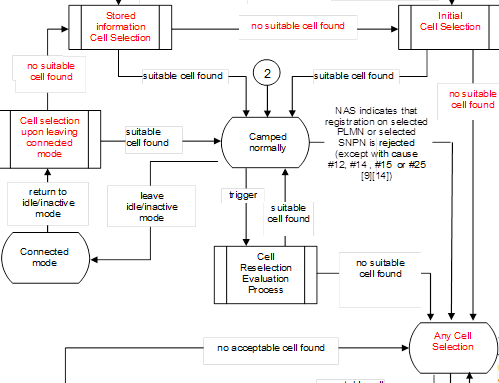 